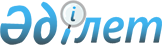 Об утверждении Правил закупа услуг по хранению и транспортировке лекарственных средств и медицинских изделий единым дистрибьютором в рамках гарантированного объема бесплатной медицинской помощи и системе обязательного социального медицинского страхования
					
			Утративший силу
			
			
		
					Постановление Правительства Республики Казахстан от 8 июля 2015 года № 515. Утратило силу постановлением Правительства Республики Казахстан от 9 февраля 2021 года № 47 (вводится в действие по истечении десяти календарных дней после дня первого официального опубликования)
      Сноска. Утратило силу постановлением Правительства РК от 09.02.2021 № 47 (вводится в действие по истечении десяти календарных дней после дня первого официального опубликования).

      Сноска. Заголовок в редакции постановления Правительства РК от 06.06.2019 № 380.
       Правительство Республики Казахстан ПОСТАНОВЛЯЕТ:
      1. Утвердить прилагаемые Правила закупа услуг по хранению и транспортировке лекарственных средств и медицинских изделий единым дистрибьютором в рамках гарантированного объема бесплатной медицинской помощи и системе обязательного социального медицинского страхования.
      Сноска. Пункт 1 в редакции постановления Правительства РК от 06.06.2019 № 380.


      2) изменения и дополнения, которые вносятся в некоторые решения Правительства Республики Казахстан.
      Сноска. Пункт 1 с изменением, внесенным постановлением Правительства РК от 08.11.2017 № 719 (вводится в действие по истечении десяти календарных дней после дня его первого официального опубликования).


      2. Настоящее постановление вводится в действие по истечении десяти календарных дней после дня его первого официального опубликования. Правила закупа услуг по хранению и транспортировке лекарственных средств и изделий медицинского назначения, услуг по учету и реализации лекарственных средств и изделий медицинского назначения единым дистрибьютором в рамках гарантированного объема бесплатной медицинской помощи и в системе обязательного социального медицинского страхования
      Сноска. Правила в редакции постановления Правительства РК от 08.11.2017 № 719 (вводится в действие по истечении десяти календарных дней после дня его первого официального опубликования). Глава 1. Общие положения
      1. Настоящие Правила закупа услуг по хранению и транспортировке лекарственных средств и медицинских изделий, услуг по учету и реализации лекарственных средств и медицинских изделий единым дистрибьютором в рамках гарантированного объема бесплатной медицинской помощи и в системе обязательного социального медицинского страхования (далее - Правила) разработаны в соответствии с подпунктом 12-2) статьи 6 Кодекса Республики Казахстан от 18 сентября 2009 года "О здоровье народа и системе здравоохранения" (далее - Кодекс) и определяют порядок выбора единым дистрибьютором поставщиков услуг по хранению и транспортировке, а также поставщиков услуг по учету и реализации лекарственных средств, медицинских изделий в рамках гарантированного объема бесплатной медицинской помощи и в системе обязательного социального медицинского страхования.
      Сноска. Пункт 1 в редакции постановления Правительства РК от 06.06.2019 № 380.


      2. В настоящих Правилах используются следующие понятия:
      1) единый дистрибьютор - юридическое лицо, осуществляющее в рамках гарантированного объема бесплатной медицинской помощи и в системе обязательного социального медицинского страхования деятельность в соответствии со статьей 77 Кодекса;
      2) лекарственное средство – средство, представляющее собой или содержащее вещество либо комбинацию веществ, вступающее в контакт с организмом человека, предназначенное для лечения, профилактики заболеваний человека или восстановления, коррекции или изменения его физиологических функций посредством фармакологического, иммунологического либо метаболического воздействия, или для диагностики заболеваний и состояния человека;
      3) медицинские изделия – любые инструменты, аппараты, приборы, оборудование, материалы и прочие изделия, которые применяются в медицинских целях отдельно или в сочетании между собой, а также с принадлежностями, необходимыми для применения указанных изделий по назначению, включая специальное программное обеспечение, предназначены производителем медицинского изделия для профилактики, диагностики, лечения заболеваний, медицинской реабилитации и мониторинга состояния организма человека, проведения медицинских исследований, восстановления, замещения, изменения анатомической структуры или физиологических функций организма, предотвращения или прерывания беременности и функциональное назначение которых не реализуется путем фармакологического, иммунологического, генетического или метаболического воздействия на организм человека и может поддерживаться применением лекарственных средств;
      4) конкурс с использованием двухэтапных процедур (далее – конкурс) – способ выбора потенциального поставщика услуг с применением аукциона в соответствии с настоящими Правилами, предусматривающий открытую конкуренцию между потенциальными поставщиками услуг и направленный на определение наименьшей цены закупа услуг по хранению и транспортировке лекарственных средств, медицинских изделий, а также услуг по учету и реализации лекарственных средств, медицинских изделий;
      5) конкурсная заявка – предложение потенциального поставщика, составленное в соответствии с технической спецификацией и положениями настоящих Правил;
      6) долгосрочный договор по хранению и транспортировке лекарственных средств и медицинских изделий – гражданско-правовой договор оказания услуг, заключаемый единым дистрибьютором с субъектом в сфере обращения лекарственных средств и медицинских изделий – резидентом Республики Казахстан, соответствующим требованиям надлежащей дистрибьюторской практики (GDP);
      7) информационная система единого дистрибьютора – определяемая единым дистрибьютором информационная система, автоматизирующая деятельность единого дистрибьютора и позволяющая вести обмен электронными документами со всеми заинтересованными сторонами процесса дистрибуции;
      8) информационная система учета амбулаторного лекарственного обеспечения – информационная система, определяемая уполномоченным органом в области здравоохранения, для автоматизации учета выписки рецептов, отпуска товара поставщиком фармацевтической услуги или услуги по учету и реализации в рамках гарантированного объема бесплатной медицинской помощи и медицинской помощи в системе обязательного социального медицинского страхования на амбулаторном уровне;
      9) эксперт – физическое лицо, обладающее специальными и (или) техническими познаниями, опытом и квалификацией в области проводимых закупок, подтверждаемыми соответствующими документами (дипломами, сертификатами, свидетельствами и другими документами), привлекаемое заказчиком, организатором закупок либо единым дистрибьютором на безвозмездной основе для дачи экспертного заключения в отношении соответствия характеристики или технической спецификации предлагаемых товаров потенциальных поставщиков списку единого дистрибьютора или технической спецификации и требованиям к закупаемым товарам, установленным настоящими Правилами;
      10) аукцион – сопоставление цен потенциальных поставщиков с целью определения наименьшей цены;
      11) аффилированное лицо потенциального поставщика – физическое или юридическое лицо, которое имеет право прямо и (или) косвенно определять решения и (или) оказывать влияние на принимаемые данным потенциальным поставщиком решения, в том числе в силу договора или иной сделки, а также любое физическое или юридическое лицо, в отношении которого данный потенциальный поставщик имеет такое право;
      12) техническая спецификация – описание требований, которым должны соответствовать закупаемые услуги;
      13) услуга по хранению и транспортировке лекарственных средств, медицинских изделий – услуга, оказываемая единому дистрибьютору субъектами в сфере обращения лекарственных средств, медицинских изделий, связанная с приемкой, хранением, учетом и транспортировкой товара в рамках договора об оказании услуги заказчикам, поставщикам услуги по учету и реализации товара, операционными складами (или) между распределительными центрами;
      14) стоимость услуги по учету и реализации лекарственных средств, медицинских изделий – стоимость услуги, установленная по результатам закупа услуги в порядке, определенном настоящими Правилами, в размере не более двенадцати процентов от цены товара по прайс-листу единого дистрибьютора;
      15) возмещение затрат поставщику услуги по учету и реализации товаров – возмещение единым дистрибьютором затрат за реализацию и учет товаров поставщику услуги по учету и реализации лекарственных средств, медицинских изделий по результатам закупа услуг за счет средств фонда;
      16) соисполнитель – субъекты здравоохранения, привлекаемые поставщиком для совместного исполнения договора оказания услуги по учету и реализации товаров;
      17) договор оказания услуги по учету и реализации лекарственных средств, медицинских изделий – договор, заключенный между единым дистрибьютором и поставщиком услуг по учету и реализации лекарственных средств, медицинских изделий, в соответствии с настоящими Правилами и иными нормативными правовыми актами Республики Казахстан, зафиксированный в письменной форме, подписанный сторонами со всеми приложениями на соответствующий финансовый год;
      18) аффилированное лицо единого дистрибьютора – лицо (за исключением государственных органов, осуществляющих регулирование его деятельности в рамках предоставленных полномочий), которое имеет возможность прямо и (или) косвенно определять решения и (или) оказывать влияние на принимаемые единым дистрибьютором решения, в том числе в силу договора, а также любое лицо, в отношении которого единый дистрибьютор имеют такое право;
      19) надлежащая дистрибьюторская практика (GDP) – часть системы обеспечения качества, гарантирующая качество лекарственных средств на протяжении всех этапов цепи поставки, включая хранение и транспортировку, от производителя до субъектов, осуществляющих розничную реализацию или отпуск населению лекарственных средств, включая организации, осуществляющие медицинскую деятельность;
      20) услуга по учету и реализации лекарственных средств, медицинских изделий – деятельность субъектов в сфере обращения лекарственных средств, медицинских изделий, связанная с обеспечением населения лекарственными средствами, медицинскими изделиями, обеспечивающая учет, хранение, реализацию (рецептурный отпуск) населению;
      21) закуп – приобретение единым дистрибьютором услуг по хранению и транспортировке, а также услуг по учету и реализации лекарственных средств, медицинских изделий в рамках гарантированного объема бесплатной медицинской помощи и в системе обязательного социального медицинского страхования в порядке и способами, установленными настоящими Правилами;
      22) потенциальный поставщик – физическое лицо, осуществляющее предпринимательскую деятельность, юридическое лицо (за исключением государственных учреждений, если иное не установлено для них законами Республики Казахстан), претендующие на заключение договора оказания услуги согласно настоящим Правилам;
      23) поставщик – физическое лицо, осуществляющее предпринимательскую деятельность, юридическое лицо (за исключением государственных учреждений, если иное не установлено для них законами Республики Казахстан), заключившие договор оказания услуги в соответствии с настоящими Правилами;
      24) электронная цифровая подпись – набор электронных цифровых символов, созданный средствами электронной цифровой подписи и подтверждающий достоверность электронного документа, его принадлежность и неизменность содержания;
      25) электронный документ – документ, в котором информация представлена в электронно-цифровой форме и удостоверена посредством электронной цифровой подписи;
      26) товар - лекарственные средства, медицинские изделия;
      27) международное непатентованное название лекарственного средства – название лекарственного средства, рекомендованное Всемирной организацией здравоохранения;
      28) субъекты здравоохранения – организации здравоохранения, а также физические лица, занимающиеся частной медицинской практикой и фармацевтической деятельностью;
      29) прайс-лист единого дистрибьютора – ценовое предложение на товары, утверждаемое единым дистрибьютором для заказчиков и поставщиков услуг по учету и реализации товаров, содержащее перечень закупленных единым дистрибьютором товаров с указанием их характеристики, единицы измерения, фасовки, наименования производителя, страны производителя, цены, не превышающей предельной цены по списку единого дистрибьютора, с учетом наценки единого дистрибьютора за единицу, а также для лекарственных средств торгового и международного непатентованного наименования или состава, для медицинских изделий торгового наименования или состава;
      30) фонд социального медицинского страхования – некоммерческая организация, производящая аккумулирование отчислений и взносов, а также осуществляющая закуп и оплату услуг субъектов здравоохранения, оказывающих медицинскую помощь в объемах и на условиях, предусмотренных договором закупа медицинских услуг, и иные функции, определенные законами Республики Казахстан;
      31) наценка единого дистрибьютора - надбавка, утверждаемая уполномоченным органом в области здравоохранения, к цене лекарственных средств, медицинских изделий, закупаемых единым дистрибьютором, указанной в договоре поставки;
      32) фактическая цена услуги по хранению и транспортировке товаров (далее - цена услуги) - денежное выражение стоимости услуги по хранению и транспортировке товаров, рассчитанное по формулам:
      по услуге хранения (W) = Wj*(S1+S2), где Wj – сложившаяся по результатам конкурса стоимость 1 паллетоместа в зависимости от региона (j), S1 – количество паллетомест со специальным температурным режимом; S2 – количество паллетомест без специального температурного режима;
      по услуге транспортировки (T) = Cij * K1 * K2, где Cij – сложившаяся по результатам конкурса стоимость перевозки за 1 км в зависимости от грузоподъемности автотранспорта (i) и региона (j), К1 – корректировочный коэффициент (удорожание) при необходимости использования терморегулируемого оборудования для перевозки товара, К2 – корректировочный коэффициент (удорожание) в зимний сезон при использовании зимнего дизельного топлива;
      по погрузочно-разгрузочным работам (L) = Lj * Lki, где Lj – сложившаяся по результатам конкурса стоимость 1 нормо-часа погрузочно-разгрузочных работ в зависимости от региона (j); Lki – количество нормо-часов, затрачиваемых для разгрузки/погрузки автомобиля в зависимости от тоннажа (i);
      33) стоимость услуги по хранению и транспортировке товаров – стоимость услуги, установленная по результатам закупа услуги в порядке, определенном настоящими Правилами, рассчитанная с применением цены услуги, за счет наценки единого дистрибьютора;
      34) предварительная стоимость услуги по хранению и транспортировке товара – сумма, выделенная для закупа услуги на соответствующий финансовый год, которая формируется единым дистрибьютором с учетом не менее трех прайс-листов (ценовых или коммерческих предложений) по услуге хранения (тенге/паллетоместо), транспортировке (тенге/километр) и погрузочно-разгрузочных работ (тенге/нормо-час) (при определении рыночных предложений услуг применяются объемы, полученные при сборе первичных заявок заказчиков и сводных предварительных расчетов потребности, представленных единому дистрибьютору на соответствующий финансовый год в порядке, определенном Правительством Республики Казахстан);
      35) распределительный центр (фармацевтический хаб) – аптечный склад единого дистрибьютора (склад, принадлежащий единому дистрибьютору на праве собственности или ином вещном праве, в том числе на основании договора оказания услуги по хранению и транспортировке лекарственных средств, медицинских изделий, долгосрочного договора оказания услуги по хранению и транспортировке лекарственных средств, медицинских изделий) или аптечный склад субъектов здравоохранения, осуществляющий в рамках услуги по хранению и транспортировке приемку товара от поставщиков товара, учет, хранение, в том числе неснижаемого запаса и переходящих остатков, отпуск и транспортировку товара операционным складам и (или) заказчикам и поставщикам услуг учета и реализации товаров, расположенным в регионе обслуживания, вывоз и (или) отпуск товара другим распределительным центрам;
      36) регион обслуживания – часть территории Республики Казахстан, включающая несколько административно-территориальных единиц (область, город республиканского значения, столица), в одной из которых расположен распределительный центр;
      37) операционный склад – аптечный склад субъектов здравоохранения, расположенный в административно-территориальной единице (область, город республиканского значения, столица), осуществляющий приемку товара от распределительного центра и (или) от поставщика товаров, учет, хранение, отпуск и транспортировку товара заказчикам и поставщикам услуг учета и реализации товаров, расположенным на территории административно-территориальной единицы (область, город республиканского значения, столица);
      38) договор оказания услуги по хранению и транспортировке лекарственных средств, медицинских изделий – гражданско-правовой договор оказания услуги, заключаемый единым дистрибьютором с физическим лицом, осуществляющим предпринимательскую деятельность, или юридическим лицом - резидентом Республики Казахстан на соответствующий финансовый год;
      39) заказчики – местные органы государственного управления здравоохранением областей, города республиканского значения и столицы, военно-медицинские (медицинские) подразделения, ведомственные подразделения (организации), а также субъекты здравоохранения, относящиеся к государственным предприятиям, юридическим лицам, пятьдесят и более процентов голосующих акций (долей) которых принадлежит государству, оказывающие медицинские услуги в рамках гарантированного объема бесплатной медицинской помощи и в системе обязательного социального медицинского страхования;
      40) потребность заказчиков – суммы первичных заявок заказчиков и сводных предварительных расчетов потребности, представленных местными органами государственного управления здравоохранением областей, города республиканского значения и столицы, а также центральных исполнительных органов и иных центральных государственных органов, имеющих военно-медицинские (медицинские) подразделения, ведомственные подразделения (организации), в том числе объемы заявленных товаров, единому дистрибьютору в порядке, определенном Правительством Республики Казахстан;
      41) паллетоместо – расчетная единица за услуги хранения одной паллеты, где паллета – транспортная тара, имеющая жесткую площадку и место, достаточное для создания укрупненной грузовой единицы, используемая в качестве основания для сбора, складирования, перегрузки и перевозки грузов;
      42) нормо-час - единица времени выполнения работ, расчетная единица за погрузочно-разгрузочные работы, совершаемые поставщиком услуги: разгрузка транспортного средства, размещение товара на хранение, комплектация (сборка) для отгрузки/перемещения товара, паллетирование (размещение на паллету и обертывание упаковочным материалом), погрузка на транспорт, разгрузка в месте доставки.
      Сноска. Пункт 2 в редакции постановления Правительства РК от 06.06.2019 № 380.


      3. Закуп услуг производится с соблюдением принципов:
      1) оптимального и эффективного расходования денег, используемых для закупа;
      2) предоставления потенциальным поставщикам равных возможностей для участия в процедуре проведения закупа;
      3) добросовестной конкуренции среди потенциальных поставщиков;
      4) гласности и прозрачности процесса закупа;
      5) бесперебойного обеспечения населения Республики Казахстан безопасными, эффективными и качественными лекарственными средствами, медицинскими изделиями.
      Сноска. Пункт 3 с изменением, внесенным постановлением Правительства РК от 06.06.2019 № 380.


      4. Единым дистрибьютором закуп услуг осуществляется одним из следующих способов:
      1) двухэтапного конкурса;
      2) из одного источника.
      5. Закуп услуг по хранению и транспортировке товаров, а также услуг по учету и реализации товаров осуществляется единым дистрибьютором. Единый дистрибьютор организует и проводит конкурс c использованием двухэтапных процедур и закуп способом из одного источника.
      6. Единый дистрибьютор на основании потребности заказчиков, не позднее первого сентября приступает к процедурам закупа:
      услуги по хранению и транспортировке товаров через распределительные центры и (или) через операционные склады. Услуга по хранению и транспортировке товаров через распределительные центры, с учетом доступности транспортных коммуникаций Республики Казахстан закупается в городах Астана, Актобе, Алматы, Шымкент. Услуга по хранению и транспортировке товаров через операционные склады закупается в административно-территориальной единице (области), за исключением административно-территориальных единиц (области), в которых расположены распределительные центры;
      услуги по учету и реализации товаров. 
      7. Перечень недобросовестных потенциальных поставщиков (поставщиков) формируется единым дистрибьютором на основании решения суда, вступившего в законную силу, и направляется в уполномоченный орган в области здравоохранения для размещения на его интернет-ресурсе в порядке и сроки, предусмотренные уполномоченным органом в области здравоохранения.
      Основаниями для включения в перечень недобросовестных потенциальных поставщиков или поставщиков являются:
      1) представление потенциальными поставщиками недостоверной информации по квалификационным требованиям или требованиям к услугам;
      2) уклонение потенциальных поставщиков, определенных победителями, от заключения договора оказания услуги согласно настоящим Правилам;
      3) уклонение потенциальных поставщиков, занявших второе место, от заключения договора оказания услуги согласно настоящим Правилам;
      4) неисполнение или ненадлежащее исполнение поставщиками обязательств по заключенным с ними договорам оказания услуги, что привело к расторжению договора оказания услуги единым дистрибьютором в одностороннем порядке.
      Единый дистрибьютор обязан обратиться в суд с исковым заявлением о признании потенциального поставщика или поставщика недобросовестным не позднее тридцати календарных дней со дня, когда ему стало известно о наступлении основания признания потенциального поставщика или поставщика недобросовестным, предусмотренного частью второй настоящего пункта.
      8. При закупе услуг по хранению и транспортировке товаров единый дистрибьютор определяет за один лот:
      административно-территориальную единицу (область) при закупе услуг по хранению и транспортировке товаров через операционный склад;
      регион обслуживания при закупе услуг по хранению и транспортировке товаров через распределительный центр.
      Распределительный центр оказывает услугу по хранению и транспортировке товаров региона обслуживания, а также выполняет функцию операционного склада по месту нахождения в административно-территориальной единице (область, город республиканского значения, столица). 
      В случае, когда закуп услуг по хранению и транспортировке товаров через операционные склады признан несостоявшимся, распределительный центр оказывает услугу по хранению и транспортировке товаров в таких административно-территориальных единицах (области) региона обслуживания или всего региона обслуживания.
      При закупе услуг по учету и реализации товаров, единый дистрибьютор определяет за один лот административно-территориальную единицу (области, города республиканского значения и столицы).
      9. Допускается привлечение потенциальным поставщиком соисполнителя для оказания услуги по учету и реализации товаров. При этом, привлекаемый потенциальным поставщиком соисполнитель соответствует квалификационным требованиям, предъявляемым к потенциальному поставщику услуги по учету и реализации, установленным подпунктами 1), 3), 11) пункта 10 настоящих Правил. Глава 2. Квалификационные требования, предъявляемые к потенциальному поставщику
      10. К потенциальным поставщикам услуг предъявляются следующие квалификационные требования:
      1) правоспособность (для юридических лиц), гражданская дееспособность (для физических лиц, осуществляющих предпринимательскую деятельность);
      2) правоспособность потенциального поставщика, осуществляющего виды деятельности, на занятие которыми необходимо получение разрешения, направление уведомления подтверждается посредством информационных систем государственных органов в соответствии с Законом Республики Казахстан от 24 ноября 2015 года "Об информатизации". В случае отсутствия сведений в информационных системах государственных органов, потенциальный поставщик представляет нотариально засвидетельствованную копию соответствующего разрешения (уведомления), полученного (направленного) в соответствии с Законом Республики Казахстан от 16 мая 2014 года "О разрешениях и уведомлениях";
      3) платежеспособность - не иметь налоговой задолженности, задолженности по обязательным пенсионным взносам, обязательным профессиональным пенсионным взносам, социальным отчислениям и отчислениям и (или) взносам на обязательное социальное медицинское страхование;
      4) не подлежать процедуре реабилитации, банкротства либо ликвидации, финансово-хозяйственная деятельность не должна быть приостановлена в соответствии с законодательными актами Республики Казахстан на момент проведения конкурса;
      5) не состоять в перечне недобросовестных потенциальных поставщиков и (или) поставщиков;
      6) опыт работы на фармацевтическом рынке Республики Казахстан не менее 1 (одного) года;
      7) соответствие требованиям надлежащей дистрибьюторской практики (GDP) (при закупе услуг по хранению и транспортировке сроком на 3 года);
      8) наличие информационно-коммуникационной инфраструктуры для ведения информационной системы единого дистрибьютора для оказания услуг по хранению и транспортировке в соответствии с технической спецификацией единого дистрибьютора;
      9) наличие информационно-коммуникационной инфраструктуры для ведения информационной системы учета амбулаторного лекарственного обеспечения (при закупе услуг учета и реализации);
      10) не быть привлеченным, в соответствии со вступившим в законную силу решением суда, к ответственности за неисполнение или ненадлежащее исполнение обязательств по заключенным в течение последних двух лет договорам оказания услуг;
      11) отсутствие ограничений, предусмотренных пунктом 13 настоящих Правил.
      Потенциальный поставщик услуги по хранению и транспортировке товаров, кроме требований подпунктов 1)-8), 10), 11) настоящего пункта, соответствует технической спецификации услуги по хранению и транспортировке товаров, разрабатываемой единым дистрибьютором. В технической спецификации услуги по хранению и транспортировке товаров единый дистрибьютор устанавливает требования к объекту оказания услуг по хранению и транспортировке товаров, а также ресурсам потенциального поставщика.
      11. Единый дистрибьютор не предъявляет к потенциальному поставщику квалификационные требования, не предусмотренные настоящими Правилами.
      12. Потенциальным поставщикам услуг по хранению и транспортировке товаров запрещается привлекать соисполнителей и передавать какие-либо объемы оказания услуг, являющихся предметом проводимого конкурса.
      13. Работники, а также аффилированные лица единого дистрибьютора не участвуют в качестве потенциальных поставщиков при осуществлении закупа услуг, регулируемого настоящими Правилами.
      Потенциальный поставщик и его аффилированное лицо не выступают в качестве участника конкурса по одному его лоту.
      Потенциальный поставщик не участвует в закупе, если:
      1) близкие родственники, супруг (супруга) или свойственники первых руководителей потенциального поставщика и (или) уполномоченного представителя потенциального поставщика обладают правом принимать решение о выборе поставщика либо являются работником единого дистрибьютора в проводимом закупе;
      2) руководитель потенциального поставщика, учредитель юридического лица, а также физическое лицо, осуществляющее предпринимательскую деятельность, которые претендуют на участие в закупе, имели отношения, связанные с управлением, учреждением, участием в уставном капитале юридических лиц, включенных в перечень недобросовестных потенциальных поставщиков (поставщиков);
      3) руководитель потенциального поставщика, претендующий на участие в конкурсе, является осуществляющим предпринимательскую деятельность физическим лицом, включенным в перечень недобросовестных потенциальных поставщиков (поставщиков); 
      4) потенциальный поставщик, являющийся физическим лицом, осуществляющий предпринимательскую деятельность, претендующий на участие в конкурсе, является руководителем потенциального поставщика юридического лица, включенного в перечень недобросовестных потенциальных поставщиков (поставщиков);
      5) финансово-хозяйственная деятельность потенциального поставщика или поставщика приостановлена в соответствии с законодательством Республики Казахстан;
      6) потенциальный поставщик состоит в перечне недобросовестных потенциальных поставщиков (поставщиков). Глава 3. Порядок проведения двухэтапного конкурса
      14. Объявление о проведении двухэтапного конкурса публикуется на государственном и русском языках на интернет-ресурсе единого дистрибьютора за двадцать календарных дней до дня окончания приема заявок.
      15. В случае осуществления повторного двухэтапного конкурса не менее чем за десять календарных дней до окончательной даты представления конкурсных заявок на интернет-ресурсе единого дистрибьютора размещается текст объявления.
      16. Объявление о проведении двухэтапного конкурса содержит:
      1) наименование и адрес единого дистрибьютора;
      2) банковские реквизиты единого дистрибьютора;
      3) наименование двухэтапного конкурса по закупу услуг;
      4) наименование закупаемых услуг по каждому лоту с указанием международных непатентованных наименований или состава лекарственных средств, наименований или состава медицинских изделий, их характеристик и (или) технических характеристик и объемов;
      5) дату, время и место начала и окончания приема заявок на участие в двухэтапном конкурсе; 
      6) дату, время и место вскрытия конвертов с конкурсными заявками;
      7) техническую спецификацию закупаемых услуг по каждому лоту;
      8) порядок предоставления гарантийного обеспечения конкурсной заявки на участие в двухэтапном конкурсе;
      9) сумму, выделенную для закупа услуги по каждому лоту на соответствующий финансовый год. 
      При этом, сумма, выделенная по каждому лоту услуги по хранению и транспортировке товаров, не превышает предварительной стоимости услуги по хранению и транспортировке товаров: 
      через распределительный центр сумма составляет два процента от потребности заказчиков соответствующего региона обслуживания и не более одного процента от потребности заказчиков по месту нахождения распределительного центра в административно-территориальной единице (области, города республиканского значения, столицы);
      через операционный склад сумма составляет один процент от потребности заказчиков соответствующей административно-территориальной единицы (области, города республиканского значения, столицы).
      Сумма, выделенная по каждому лоту для закупа услуг по учету и реализации товаров, составляет двенадцать процентов от общей суммы лота, рассчитанной по предельной цене товаров;
      10) место и сроки предоставления услуг;
      11) перечень населенных пунктов по каждому лоту, в которых надлежит оказывать закупаемые услуги (при закупе услуг по учету и реализации товаров);
      12) перечень и адреса субъектов здравоохранения (при закупе услуг по хранению и транспортировке товаров);
      13) требование о соответствии потенциального поставщика и (или) его соисполнителей квалификационным требованиям главы 2 настоящих Правил.
      Сноска. Пункт 16 с изменением, внесенным постановлением Правительства РК от 06.06.2019 № 380.


      17. Порядок проведения единым дистрибьютором двухэтапного конкурса представляет собой совокупность следующих последовательных этапов:
      1) на первом этапе осуществляются следующие мероприятия:
      образование комиссии, определение секретаря комиссии;
      размещение на интернет-ресурсе единого дистрибьютора объявления о проведении двухэтапного конкурса по закупу услуг по хранению и транспортировке или услуг по учету и реализации;
      прием, вскрытие и предварительное рассмотрение конкурсных заявок, гарантийного обеспечения конкурсной заявки и первичных ценовых предложений, привлечение эксперта (при необходимости);
      прием и рассмотрение дополнений к конкурсным заявкам;
      определение потенциальных поставщиков для допуска к процедуре определения наименьшей цены (далее - аукцион);
      2) на втором этапе:
      аукцион путем сопоставления цен потенциальных поставщиков;
      подведение итогов двухэтапного конкурса.
      18. Для организации и проведения двухэтапного конкурса единый дистрибьютор создает конкурсную комиссию (далее - комиссия), утверждает ее состав на каждый двухэтапный конкурс отдельно, определяет секретаря.
      19. Решение о создании комиссии и определении ее секретаря принимается первым руководителем единого дистрибьютора (или лицом, исполняющим его обязанности).
      20. Председателем комиссии определяется первый руководитель единого дистрибьютора. В состав комиссии входят председатель, заместитель председателя и члены комиссии. Общее количество членов комиссии должно составлять нечетное число и быть не менее трех человек. Секретарь комиссии не является членом комиссии и не имеет права голоса при принятии комиссией решений. 
      21. В состав комиссии включаются работники единого дистрибьютора, представители уполномоченного органа в области здравоохранения (по согласованию), работники и (или) представители Национальной палаты предпринимателей Республики Казахстан "Атамекен" (по согласованию).
      22. Комиссия действует со дня вступления в силу решения о ее создании и прекращает свою деятельность со дня заключения договора оказания услуги по хранению и транспортировке товаров, договора оказания услуги по учету и реализации на соответствующий финансовый год.
      23. Председатель руководит на заседаниях комиссии, планирует ее работу. В случае его отсутствия функции председателя выполняет его заместитель.
      24. Секретарь комиссии размещает объявления, принимает конверты с конкурсными заявками, дополнениями к ним, формирует повестку дня заседания комиссии, необходимые документы и материалы, оформляет протоколы заседания комиссии после его проведения, ведет журнал регистрации поступивших конкурсных заявок с указанием времени и даты представления конвертов с конкурсными заявками, фамилии, имени, отчества (при наличии) уполномоченного представителя потенциального поставщика (лица, представившего конверт с конкурсной заявкой) и журнал регистрации обеспечения конкурсной заявки.
      Журналы регистрации поступивших конкурсных заявок и гарантийного обеспечения конкурсной заявки должны быть прошиты, страницы пронумерованы, последняя страница скреплена печатью единого дистрибьютора.
      25. Заседания комиссии проводятся при условии присутствия не менее двух третьих от общего числа членов комиссии. Решение комиссии принимается открытым голосованием и считается принятым, если за него подано большинство голосов от общего количества присутствующих членов комиссии. В случае равенства голосов, принятым считается решение, за которое проголосовал председатель комиссии или, в случае его отсутствия, заместитель председателя.
      Протоколы заседания комиссии подписываются и полистно парафируются всеми присутствующими членами комиссии, председателем, заместителем и секретарем.
      26. В случае отсутствия кого-либо из состава комиссии в протоколе, указывается причина его отсутствия и прилагается документ, подтверждающий причину его отсутствия. Допускается до начала предварительного рассмотрения конкурсных заявок внести изменения в состав комиссии в части замены отсутствующих членов комиссии.
      27. Единый дистрибьютор при необходимости привлекает эксперта или экспертов по профильным специальностям для получения экспертного заключения на закупаемые услуги при проведении закупа способом двухэтапного конкурса.
      Уполномоченный орган в области здравоохранения определяет эксперта или экспертов по профильным специальностям и обеспечивает их участие при проведении закупа способом двухэтапного конкурса.
      28. Эксперт дает экспертное заключение по технической части конкурсной заявки на соответствие характеристик, предлагаемых потенциальными поставщиками услуг по хранению и транспортировке товаров или услуг по учету и реализации товаров, требованиям установленным настоящими Правилами.
      29. Эксперт не участвует в голосовании при принятии комиссией решения. Экспертное заключение оформляется в письменном виде, подписывается экспертом и прилагается к протоколу заседания комиссии. Экспертное заключение эксперта принимается комиссией при допуске потенциального поставщика к аукциону. Глава 4. Срок действия, содержание, предоставление, изменение и отзыв конкурсных заявок
      30. Потенциальный поставщик, изъявивший желание участвовать в конкурсе, до истечения окончательного срока представления конкурсных заявок представляет единому дистрибьютору в запечатанном виде конкурсную заявку и отдельно гарантийное обеспечение конкурсной заявки, составленные в соответствии с условиями объявления и требованиями настоящих Правил.
      31. Единым дистрибьютором разрабатывается техническая спецификация к услуге по хранению и транспортировке товаров. В технической спецификации услуги по хранению и транспортировке товаров единый дистрибьютор устанавливает требования к объекту оказания услуги по хранению и транспортировке товаров, а также ресурсам потенциального поставщика.
      32. Конкурсная заявка, представленная по истечении срока представления конкурсных заявок, не вскрывается и возвращается представившему ее потенциальному поставщику, при этом, в журнале регистрации, поступивших конкурсных заявок, отмечается время представления конкурсной заявки.
      33. Срок действия конкурсной заявки, представленной потенциальным поставщиком, должен быть не менее сорока пяти календарных дней. Конкурсная заявка, имеющая более короткий срок действия, чем указанная в условиях двухэтапного конкурса, отклоняется.
      34. Конкурсная заявка потенциального поставщика состоит из двух частей: основной, и технической.
      35. Основная и техническая части прошиваются и пронумеровываются отдельно, последние страницы подписываются первым руководителем или уполномоченным лицом потенциального поставщика и скрепляются печатью потенциального поставщика.
      Все части конкурсной заявки запечатываются в одном конверте.
      При представлении потенциальным поставщиком конкурсной заявки, не соответствующей требованиям настоящего пункта, такая конкурсная заявка потенциального поставщика возвращается без рассмотрения.
      36. На конверте указываются наименование и юридический адрес потенциального поставщика. Конверт адресуется единому дистрибьютору по адресу, указанному в объявлении, и должен содержать слова "Конкурс с использованием двухэтапных процедур ___________ (указывается название конкурса)" и "Не вскрывать до ______________ (указываются дата и время вскрытия конвертов, указанные в объявлении)".
      37. Гарантийное обеспечение конкурсной заявки не прошивается и не запечатывается в конверт, представляется отдельно от конкурсной заявки и регистрируется в журнале регистрации гарантийного обеспечения конкурсной заявки до окончания срока представления конкурсных заявок.
      38. В конкурсной заявке, на конверте не должно быть никаких вставок между строками, подтирок или приписок, за исключением тех случаев, когда потенциальному поставщику необходимо исправить грамматические или арифметические ошибки. Не допускается исправление грамматических или арифметических ошибок в первичных ценовых предложениях потенциального поставщика.
      39. Основная часть конкурсной заявки должна содержать документы:
      1) заявку на участие в конкурсе по форме, утвержденной уполномоченным органом в области здравоохранения (на электронном носителе представляется опись прилагаемых к заявке документов);
      2) копию свидетельства или справку о государственной регистрации (перерегистрации) юридического лица, либо копию свидетельства о государственной регистрации в качестве индивидуального предпринимателя, а также копию документа, удостоверяющего личность при закупе услуг по учету и реализации;
      3) копию устава для юридического лица (в случае, если в уставе не указан состав учредителей, участников или акционеров, также представляется выписка о составе учредителей, участников или копия учредительного договора или выписка из реестра действующих держателей акций, выданная не ранее даты объявления);
      4) копию документа, предоставляющего право на осуществление предпринимательской деятельности без образования юридического лица, выданного соответствующим государственным органом, копию документа, удостоверяющую личность (для физического лица, осуществляющего предпринимательскую деятельность);
      5) копии разрешений и (или) уведомлений на занятие соответствующей фармацевтической деятельностью и (или) реализацию медицинских изделий, полученных (направленных) в соответствии с Законом Республики Казахстан от 16 мая 2014 года "О разрешениях и уведомлениях", сведения о которых подтверждаются в информационных системах государственных органов (в случае отсутствия сведений в информационных системах государственных органов, потенциальный поставщик представляет нотариально удостоверенную копию соответствующего разрешения (уведомления), полученного (направленного) в соответствии с Законом Республики Казахстан от 16 мая 2014 года "О разрешениях и уведомлениях");
      6) документ об отсутствии (наличии) налоговой задолженности налогоплательщика, задолженности по обязательным пенсионным взносам, обязательным профессиональным пенсионным взносам, социальным отчислениям, отчислениям и (или) взносам на обязательное социальное медицинское страхование, полученные посредством веб-портала "электронного правительства" не ранее одного месяца, предшествующего дате объявления конкурса;
      7) подписанный оригинал справки банка или филиала банка с подписью, в котором обслуживается потенциальный поставщик, об отсутствии просроченной задолженности по всем видам обязательств потенциального поставщика, длящейся более трех месяцев, предшествующих дате выдачи справки, перед банком или филиалом банка согласно типовому плану счетов бухгалтерского учета в банках второго уровня, ипотечных организациях и акционерном обществе "Банк Развития Казахстана", утвержденному постановлением Правления Национального Банка Республики Казахстан от 31 января 2011 года № 3 (зарегистрирован в Реестре государственной регистрации нормативных правовых актов под № 6793) по форме, утвержденной уполномоченным органом в области здравоохранения (в случае, если потенциальный поставщик является клиентом нескольких банков второго уровня или филиалов, а также иностранного банка, представление таких справок от каждого из таких банков), выданной не ранее одного месяца, предшествующего дате вскрытия конвертов;
      8) сведения о квалификации по форме, утвержденной уполномоченным органом в области здравоохранения;
      9) копию действующего сертификата GDP (при закупе услуг по хранению и транспортировке товаров сроком на 3 года);
      10) при закупе услуг по учету, в случае необходимости – акта санитарно-эпидемиологического обследования о наличии "холодовой цепи" (акты должны быть выданы не позднее одного года до даты вскрытия конвертов с заявками, в случае представления потенциальным поставщиком копии сертификата надлежащей аптечной практики (GPP), вышеуказанные акты не представляются);
      11) копии договоров намерения об оказании услуги по учету и реализации товаров с соисполнителями и (или) договоров с соисполнителями, на период оказания услуги, заключенных после размещения объявления по закупу услуги по учету и реализации товаров путем проведения двухэтапного конкурса, с указанием их наименований, адресов объектов розничной реализации лекарственных средств, изделий медицинского назначения; номера и даты выдачи лицензии и приложений к ним, фамилии, имени, отчества (при наличии) руководителя организации (в одном финансовом году при осуществлении закупа услуги по учету и реализации товаров способом из одного источника либо проведении повторного тендера с использованием двухэтапных процедур потенциальными поставщиками представляются договоры с соисполнителями на период оказания услуги, заключенные после размещения объявления по закупу услуги по учету и реализации товаров путем проведения двухэтапного конкурса); 
      12) документы, подтверждающие соответствие соисполнителя квалификационным требованиям согласно подпунктам 8) - 10) пункта 10 настоящих Правил;
      13) гарантийное письмо об отсутствии аффилированности в соответствии с пунктом 13 настоящих Правил;
      14) письмо о согласии на расторжение договора оказания услуги в случае выявления фактов, указанных в пункте 13 настоящих Правил, в порядке, установленном настоящими Правилами;
      15) гарантийное письмо потенциального поставщика, подтверждающее непричастность потенциального поставщика к процедуре реабилитации, банкротства либо ликвидации, отсутствие потенциального поставщика в перечне недобросовестных поставщиков;
      16) гарантийное письмо потенциального поставщика, в случае признания его победителем конкурса, подтверждающее обязательство обеспечить наличие, в том числе и у соисполнителей, информационно-коммуникационной инфраструктуры для ведения информационной системы учета амбулаторного лекарственного обеспечения, в порядке, установленном уполномоченным органом в области здравоохранения (при закупе услуги учета и реализации);
      17) гарантийное письмо потенциального поставщика, в случае признания его победителем конкурса, подтверждающее обязательство установления информационно-коммуникационной инфраструктуры для ведения информационной системы единого дистрибьютора (при закупе услуги по хранению и транспортировке);
      18) первичное ценовое предложение потенциального поставщика, подписанное первым руководителем или уполномоченным лицом потенциального поставщика и скрепленное печатью потенциального поставщика.
      Сноска. Пункт 39 с изменениями, внесенными постановлением Правительства РК от 06.06.2019 № 380.


      40. Техническая часть конкурсной заявки должна содержать документы, подтверждающие соответствие предлагаемых услуг технической спецификации, указанной в объявлении.
      41. Потенциальный поставщик при представлении ценового предложения единожды представляет по одному лоту одно первичное, окончательное, дополнительное ценовые предложения, подписанные руководителем или уполномоченным лицом потенциального поставщика по форме, утвержденной уполномоченным органом в области здравоохранения.
      42. Окончательное (при необходимости дополнительное) ценовое предложение представляется в день проведения аукциона.
      43. В ценовое предложение (первичное, окончательное или дополнительное) потенциального поставщика включаются все расходы, связанные с оказанием единому дистрибьютору услуг по хранению и транспортировке или услуг по учету и реализации товаров.
      44. Представление потенциальным поставщиком соответствующего ценового предложения является формой выражения его согласия о предоставлении услуг с соблюдением условий, указанных в объявлении и в типовой форме договора оказания услуги, утвержденной уполномоченным органом в области здравоохранения.
      45. Потенциальный поставщик имеет право изменить, отозвать свою конкурсную заявку до истечения срока представления конкурсной заявки, а также право на возврат гарантийного обеспечения конкурсной заявки.
      46. Уведомление потенциального поставщика об отзыве конкурсной заявки должно быть направлено единому дистрибьютору в письменной форме, но не позднее окончательного срока представления конкурсных заявок.
      47. Не допускается внесение изменений в конкурсные заявки и их обеспечения после истечения срока представления конкурсных заявок, за исключением случаев, когда изменения были внесены в соответствии с настоящими Правилами в конкурсную заявку на основании замечаний единого дистрибьютора. Глава 5. Гарантийное обеспечение конкурсной заявки
      48. Потенциальный поставщик вносит гарантийное обеспечение конкурсной заявки единому дистрибьютору на участие в конкурсе по закупу услуг по хранению и транспортировке в размере трех процентов от суммы каждого лота; при закупе услуг по учету и реализации в размере одного процента от суммы каждого лота.
      При проведении конкурса для заключения долгосрочного договора оказания услуги по хранению и транспортировке, потенциальный поставщик вносит гарантийное обеспечение конкурсной заявки единому дистрибьютору в размере трех процентов от суммы заявки.
      В случае участия по нескольким лотам, потенциальный поставщик может представить гарантийное обеспечение конкурсной заявки на каждый лот отдельно. Срок действия гарантийного обеспечения конкурсной заявки должен быть не менее срока действия конкурсной заявки на участие в двухэтапном конкурсе.
      49. При непредставлении гарантийного обеспечения конкурсной заявки до истечения окончательного срока приема конкурсных заявок, конкурсная заявка такого потенциального поставщика возвращается без рассмотрения в течение трех рабочих дней.
      50. Гарантийное обеспечение конкурсной заявки представляется в виде:
      1) гарантийного денежного взноса, который вносится на банковский счет единого дистрибьютора;
      2) оригинала банковской гарантии по форме, утвержденной уполномоченным органом в области здравоохранения.
      51. Не допускается совершение потенциальным поставщиком действий, приводящих к возникновению у третьих лиц права требования в целом либо в части на внесенный гарантийный денежный взнос до истечения срока действия конкурсной заявки.
      52. Единый дистрибьютор в журнале регистрации гарантийного обеспечения указывает следующие сведения:
      1) название двухэтапного конкурса (номер лота);
      2) фамилию, имя, отчество (при наличии) уполномоченного представителя потенциального поставщика, представившего гарантийное обеспечение;
      3) дату и время регистрации гарантийного обеспечения.
      53. Гарантийное обеспечение конкурсной заявки не возвращается по соответствующим лотам, если потенциальный поставщик:
      1) отозвал или изменил (за исключением, когда изменения были внесены в соответствии с настоящими Правилами в конкурсную заявку на основании замечаний комиссии) конкурсную заявку после истечения окончательного срока приема конкурсных заявок;
      2) победитель уклонился от заключения договора оказания услуги после признания победителем конкурса;
      3) победитель не внес либо несвоевременно внес гарантийное обеспечение исполнения договора оказания услуги и/или дополнительного соглашения на соответствующий финансовый год;
      4) представил ценовое предложение, превышающее сумму, выделенную для закупа по данному лоту;
      5) не представил первичное ценовое предложение в порядке, установленном настоящими Правилами;
      6) потенциальный поставщик, занявший второе место, уклонился от заключения договора оказания услуги;
      7) потенциальный поставщик, занявший второе место, заключив договор оказания услуги, не внес в срок гарантийное обеспечение исполнения договора оказания услуги и/или дополнительного соглашения на соответствующий финансовый год.
      54. Гарантийное обеспечение конкурсной заявки возвращается потенциальному поставщику в течение пяти рабочих дней по письменному обращению потенциального поставщика в случае:
      1) отзыва потенциальным поставщиком своей конкурсной заявки до истечения окончательного срока приема заявок;
      2) размещения на интернет-ресурсе единого дистрибьютора протокола итогов двухэтапного конкурса (за исключением победителя и потенциального поставщика, занявшего второе место);
      3) вступления в силу договора оказания услуги и внесения победителем обеспечения исполнения договора оказания услуги.
      Гарантийное обеспечение конкурсной заявки потенциальному поставщику, занявшему второе место по его письменному обращению, возвращается после внесения гарантийного обеспечения договора оказания услуги победителем. При этом единый дистрибьютор не позднее двух рабочих дней от даты внесения победителем обеспечения исполнения договора оказания услуги, извещает потенциального поставщика, занявшего второе место, о вступлении в силу договора оказании услуги с победителем.  Глава 6. Вскрытие и рассмотрение конкурсных заявок
      55. Вскрытие конвертов с конкурсными заявками производится комиссией в день, время и месте, указанные в объявлении о проведении конкурса.
      На следующий рабочий день после дня вскрытия конвертов комиссия доводит до сведения потенциальных поставщиков регламент с указанием места, времени и даты проведения процедур, предусмотренных настоящими Правилами, путем размещения регламента на интернет-ресурсе единого дистрибьютора.
      56. Период между окончательным сроком представления конвертов с конкурсными заявками и их вскрытием не должен превышать двух часов.
      57. Вскрытию подлежат конверты с конкурсными заявками потенциальных поставщиков, представленные в сроки, указанные в объявлении, и порядке, установленном настоящими Правилами.
      58. Потенциальный поставщик, представивший конкурсную заявку, и (или) его уполномоченный представитель могут присутствовать при вскрытии конвертов с конкурсными заявками.
      59. Потенциальные поставщики и их уполномоченные представители уведомляют комиссию о технических средствах аудиозаписи и видеосъемки, которые они намерены использовать для записи процедуры вскрытия конвертов с заявками на участие в конкурсе.
      60. На заседании комиссии при вскрытии конвертов с конкурсными заявками:
      1) секретарь комиссии информирует присутствующих о: составе комиссии; потенциальных поставщиках, представивших в установленный срок конкурсные заявки, зарегистрированные в журнале регистрации конкурсных заявок; наличии либо отсутствии запросов потенциальных поставщиков; оглашает иную информацию по данному конкурсу;
      2) председатель либо лицо, определенное председателем из числа членов комиссии: вскрывают конверты с конкурсными заявками и оглашают перечень документов и их краткое содержание и заявленные первичные ценовые предложения по каждому лоту.
      61. Секретарь комиссии оформляет протокол вскрытия конвертов с конкурсными заявками и публикует его на интернет-ресурсе единого дистрибьютора в течение трех рабочих дней со дня их вскрытия.
      В протоколе вскрытия конвертов с конкурсными заявками отражаются:
      1) место, дата и время проведения вскрытия конкурсных заявок;
      2) состав конкурсной комиссии, секретарь конкурсной комиссии;
      3) наименования потенциальных поставщиков, представивших конкурсные заявки, с указанием даты и времени их представления и представления гарантийного обеспечения конкурсной заявки;
      4) наименования потенциальных поставщиков, отозвавших свои конкурсные заявки до истечения окончательного срока представления конкурсных заявок (при наличии);
      5) наименования потенциальных поставщиков, представивших конкурсные заявки после окончательного срока приема конкурсных заявок (при наличии);
      6) наименования потенциальных поставщиков с указанием фамилии, имени и отчества (при наличии) руководителя и (или) уполномоченного представителя потенциального поставщика, присутствовавших на процедуре вскрытия конкурсных заявок;
      7) опись конкурсных заявок, представленных потенциальными поставщиками на участие в двухэтапном конкурсе;
      8) наименования потенциальных поставщиков, представивших конкурсные заявки, с указанием номеров лотов, по которым они принимают участие и заявленные первичные ценовые предложения по каждому лоту.
      62. Не позднее третьего рабочего дня со дня опубликования протокола вскрытия конкурсных заявок секретарь комиссии представляет для рассмотрения эксперту конкурсные заявки.
      63. Конкурсная комиссия предварительно рассматривает конкурсные заявки и гарантийное обеспечение конкурсной заявки на соответствие требованиям настоящих Правил в течение десяти рабочих дней со дня вскрытия конвертов с конкурсными заявками.
      64. Комиссия в случае выявления несоответствия требованиям настоящих Правил предоставляет таким потенциальным поставщикам срок для приведения конкурсных заявок в соответствие, но не более трех рабочих дней со дня размещения протокола предварительного рассмотрения на интернет-ресурсе единого дистрибьютора.
      В целях уточнения соответствия потенциальных поставщиков квалификационным требованиям в части их непричастности к процедуре банкротства либо ликвидации комиссия рассматривает информацию, размещенную на интернет-ресурсе уполномоченного органа, осуществляющего контроль за проведением процедур банкротства либо ликвидации, в части наличия их в перечне недобросовестных поставщиков, а также информацию, размещенную на интернет-ресурсе уполномоченного органа в области здравоохранения.
      65. Комиссия не предоставляет срок для приведения в соответствие конкурсных заявок потенциальных поставщиков, нарушивших пункт 13 настоящих Правил.
      66. Комиссия признает внесенное гарантийное обеспечение конкурсной заявки не соответствующим требованиям настоящих Правил в случаях:
      1) недостаточного срока действия обеспечения конкурсной заявки, представленной в виде банковской гарантии;
      2) ненадлежащего оформления обеспечения конкурсной заявки, которое выражается в отсутствии сведений, не позволяющих комиссии установить:
      лицо, выдавшее обеспечение конкурсной заявки;
      название конкурса, для участия в котором вносится обеспечение конкурсной заявки в виде банковской гарантии;
      срок действия обеспечения конкурсной заявки, условия его предоставления, представленной в виде банковской гарантии;
      лицо, которому выдано гарантийное обеспечение конкурсной заявки;
      лицо, в пользу которого вносится обеспечение конкурсной заявки.
      3) сумма внесенного гарантийного обеспечения конкурсной заявки не соответствует требованиям пункта 49 настоящих Правил.
      67. После окончания рассмотрения конкурсных заявок составляется протокол предварительного рассмотрения.
      Протокол предварительного рассмотрения конкурсных заявок размещается на интернет-ресурсе единого дистрибьютора в течение десяти рабочих дней, при повторном двухэтапном конкурсе - в течение пяти рабочих дней со дня вскрытия конвертов с конкурсными заявками, в котором отражаются:
      1) место, дата и время проведения предварительного рассмотрения конкурсных заявок;
      2) состав конкурсной комиссии, секретарь конкурсной комиссии;
      3) наименования потенциальных поставщиков, представивших конкурсные заявки, с указанием номеров лотов, по которым они принимают участие и заявленные первичные ценовые предложения по каждому лоту;
      4) наименование потенциальных поставщиков, к конкурсным заявкам которых не имелись замечания;
      5) наименования потенциальных поставщиков, к конкурсным заявкам которых имеются замечания, с указанием причин;
      6) наименования потенциальных поставщиков, допущенных к аукциону;
      7) срок устранения замечаний, который не превышает трех рабочих дней, не включая день опубликования протокола предварительного рассмотрения;
      8) номера лотов, по которым представлено менее двух конкурсных заявок.
      68. Протокол предварительного рассмотрения подписывается в день принятия решения о предварительном рассмотрении конкурсных заявок.
      Протокол предварительного рассмотрения конкурсных заявок размещается на интернет-ресурсе единого дистрибьютора в течение одного рабочего дня с даты его подписания.
      69. Потенциальный поставщик представляет единому дистрибьютору дополнения к конкурсной заявке по замечаниям комиссии, оформленные в соответствии с требованиями, предъявляемыми при подаче конкурсной заявки в сроки, указанные в протоколе предварительного рассмотрения. Дополнения потенциального поставщика к конкурсной заявке представленные помимо замечаний единого дистрибьютора, указанных в протоколе предварительного рассмотрения, не рассматриваются комиссией.
      70. Вскрытие конвертов с дополнениями к конкурсной заявке осуществляется комиссией в соответствии с регламентом.
      Потенциальный поставщик и (или) его уполномоченный представитель, представившие дополнения, могут присутствовать при вскрытии конвертов с дополнениями.
      71. Период между окончательным сроком представления конвертов с дополнениями и их вскрытием не должен превышать двух часов.
      72. Комиссия повторно рассматривает конкурсные заявки с дополнениями в течение пяти рабочих дней после дня вскрытия конвертов с дополнениями к конкурсным заявкам, при повторном двухэтапном конкурсе - в течение трех рабочих дней после дня вскрытия конвертов с дополнениями к конкурсным заявкам.
      73. При повторном рассмотрении конкурсных заявок комиссия:
      1) повторно рассматривает конкурсные заявки и дополнения к ним на предмет полноты приведения их в соответствие с требованиями настоящих Правил и устранения замечаний;
      2) определяет потенциальных поставщиков, конкурсные заявки которых не соответствуют требованиям Правил;
      3) в случае если по результатам рассмотрения конкурсных заявок, только один потенциальный поставщик, соответствует требованиям Правил и объявленным условиям, определяет его победителем и с ним заключается договор оказания услуги без проведения аукциона. При этом, закуп услуг по лоту осуществляется у такого потенциального поставщика автоматически, согласно его конкурсной заявке, и цена услуги в лоте не должна превышать его конкурсного ценового предложения. 
      74. В целях уточнения сведений, содержащихся в конкурсных заявках, конкурсная комиссия вправе в письменной форме и (или) форме электронного документа запросить необходимую информацию у соответствующих физических или юридических лиц, государственных органов.
      Не допускаются направление запроса и иные действия конкурсной комиссии, связанные с дополнением заявки на участие в конкурсе недостающими документами, заменой документов, представленных в конкурсной заявке, приведением в соответствие ненадлежащим образом оформленных документов после истечения срока приведения конкурных заявок в соответствие с квалификационными требованиями, предусмотренными пунктом 64 настоящих Правил.
      75. По результатам повторного рассмотрения составляется протокол допуска к аукциону, который подписывается всеми присутствующими членами комиссии и размещается на интернет-ресурсе единого дистрибьютора на следующий день после завершения срока повторного рассмотрения.
      76. Протокол допуска к аукциону содержит информацию:
      1) место, дату и время проведения аукциона;
      2) состав комиссии, секретарь комиссии;
      3) наименование потенциальных поставщиков, представивших конкурсные заявки, с указанием номеров лотов, по которым принимает участие каждый из потенциальных поставщиков;
      4) наименование потенциальных поставщиков, к конкурсным заявкам которых не имелись замечания;
      5) наименования потенциальных поставщиков, к конкурсным заявкам которых у комиссии имелись замечания, а также информацию о представлении дополнений к конкурсным заявкам;
      6) наименования потенциальных поставщиков, конкурсные заявки которых отклонены в целом или по лоту в соответствии с настоящими Правилами, с указанием причин;
      7) номера лотов, по которым допущен только один потенциальный поставщик, который не будет участвовать в аукционе ввиду отсутствия конкурентной среды;
      8) сумму представленных потенциальными поставщиками первичных ценовых предложений по каждому лоту;
      9) решение комиссии о допуске потенциальных поставщиков к аукциону. Глава 7. Основания отклонения конкурсной заявки
      77. Комиссия отклоняет конкурсную заявку в целом или по лоту в случаях:
      1) непредставления гарантийного обеспечения конкурсной заявки в соответствии с требованиями настоящих Правил;
      2) представления конкурсной заявки, не соответствующей требованиям настоящих Правил и (или) условиям объявления;
      3) непредставления копии свидетельства о государственной регистрации (перерегистрации) юридического лица либо справки о государственной регистрации (перерегистрации) юридического лица;
      4) непредставления копии устава для юридического лица или выписки о составе учредителей, участников или выписки из реестра держателей акций или копии учредительного договора, выданной не ранее даты объявления закупа;
      5) непредставления копии документа, предоставляющего право на осуществление предпринимательской деятельности без образования юридического лица, выданного соответствующим государственным органом и(или) копии документа, удостоверяющую личность (для физического лица, осуществляющего предпринимательскую деятельность);
      6) непредставления копии разрешений и (или) уведомлений на занятие соответствующей фармацевтической деятельностью и (или) реализацию медицинских изделий, полученных (направленных) в соответствии с Законом Республики Казахстан от 16 мая 2014 года "О разрешениях и уведомлениях", сведения о которых подтверждаются в информационных системах государственных органов, либо непредставления нотариально удостоверенных копий соответствующего разрешения (уведомления), полученного (направленного) в соответствии с Законом Республики Казахстан от 16 мая 2014 года "О разрешениях и уведомлениях", в случае отсутствия сведений в информационных системах государственных органов;
      7) непредставления документа об отсутствии (наличии) налоговой задолженности налогоплательщика, задолженности по обязательным пенсионным взносам, обязательным профессиональным пенсионным взносам, социальным отчислениям и отчислениям и (или) взносам на обязательное социальное медицинское страхование, полученным посредством веб-портала "электронного правительства", полученных не ранее одного месяца, предшествующего дате вскрытия конвертов;
      8) наличия в документе соответствующего органа государственных доходов информации о налоговой задолженности, задолженности по обязательным пенсионным взносам, обязательным профессиональным пенсионным взносам, социальным отчислениям, отчислениям и (или) взносам на обязательное социальное медицинское страхование (за исключением сумм, по которым изменены сроки уплаты, не отраженных в общей сумме задолженности);
      9) непредставления подписанного оригинала справки банка в соответствии с требованиями настоящих Правил;
      10) наличия в справке банка или филиала банка просроченной задолженности по обязательствам потенциального поставщика, длящейся более трех месяцев, предшествующих дате выдачи данной справки;
      11) непредставления копии действующего сертификата GDP (при закупе услуг по хранению и транспортировке товаров сроком на 3 года);
      12) непредставление при закупе услуг по учету, в случае необходимости – акта санитарно-эпидемиологического обследования о наличии "холодовой цепи" (акты должны быть выданы не позднее одного года до даты вскрытия конвертов с заявками, в случае представления потенциальным поставщиком копии сертификата надлежащей аптечной практики (GPP), вышеуказанные акты не представляются);
      13) непредставления сведений о квалификации по форме, утвержденной уполномоченным органом в области здравоохранения;
      14) несоответствия квалификационным требованиям, установленным главой 2 настоящих Правил;
      15) непредставления потенциальным поставщиком технической спецификации, в соответствии с требованиями настоящих Правил и объявленными условиями;
      16) при закупе услуг по хранению и транспортировке представления потенциальным поставщиком технической спецификации, не соответствующей требованиям настоящих Правил и (или) объявлению;
      17) установления факта представления недостоверной информации по квалификационным требованиям и требованиям к услугам, приобретаемым в рамках настоящих Правил;
      18) установления факта проведения процедуры банкротства либо ликвидации в отношении потенциального поставщика;
      19) если конкурсная заявка имеет более короткий срок действия, чем указано в условиях объявленного двухэтапного конкурса;
      20) если не представлено либо представлено не подписанное и не скрепленное печатью потенциального поставщика первичное ценовое предложение;
      21) представления первичного ценового предложения выше суммы, выделенной для закупа услуги по соответствующему лоту;
      22) принятия рекомендаций эксперта или экспертов о признании характеристик и/или технической спецификации предлагаемой потенциальным поставщиком услуги не соответствующими требованиям, установленным настоящими Правилами и технической спецификацией к закупаемой услуге;
      23) уклонение потенциального поставщика от заключения договора оказания услуги или долгосрочного договора оказания услуги по хранению и транспортировке при предыдущем закупе такой услуги согласно настоящим Правилам;
      24) потенциальный поставщик состоит в перечне недобросовестных потенциальных поставщиков и (или) поставщиков;
      25) непредставления документов, указанных в подпунктах 11) - 18) пункта 39 настоящих Правил.
      Сноска. Пункт 77 с изменениями, внесенными постановлением Правительства РК от 06.06.2019 № 380.

 Глава 8. Аукцион
      78. Аукцион на понижение начинается по времени, указанному в протоколе допуска к аукциону. Потенциальный поставщик обеспечивает присутствие лица, уполномоченного на подачу ценовых предложений.
      79. При проведении аукциона по закупу услуги по хранению и транспортировке товаров потенциальным поставщиком, представляются изменения в сторону понижения стоимости услуги по хранению и транспортировке.
      При проведении аукциона по закупу услуги по учету реализации товара потенциальным поставщиком представляются изменения в сторону понижения первичного, окончательного ценовых предложений по размеру вознаграждения за услугу.
      80. Секретарь либо член комиссии объявляют участникам двухэтапного конкурса все первичные ценовые предложения, потенциальных поставщиков, допущенных к аукциону по лоту, после чего предлагают уменьшить первичные ценовые предложения и предоставить окончательные ценовые предложения.
      81. На прием окончательных, дополнительных ценовых предложений отводится до пяти минут, исчисляемых с момента объявления начала их приема. Если потенциальным поставщиком, внесшим первичное ценовое предложение, не внесено окончательное ценовое предложение, то его первичное предложение принимается как окончательное.
      82. В случае подачи двух и более одинаковых наименьших окончательных ценовых предложений, для определения наименьшей цены допускается подача дополнительного ценового предложения, которое считается окончательным.
      83. Если потенциальными поставщиками представлены два и более одинаковых наименьших окончательных ценовых предложений по лоту, победителем признается потенциальный поставщик, первым подавший конкурсную заявку.
      84. В случае представления двух и более одинаковых окончательных ценовых предложений, следующих после наименьшего ценового предложения, потенциальным поставщиком, занявшим второе место, признается потенциальный поставщик, первым подавший конкурсную заявку.
      85. Потенциальный поставщик, занявший второе место, определяется на основе окончательного ценового предложения, следующего после наименьшего ценового предложения.
      86. Потенциальный поставщик, занявший второе место, не определяется в случае представления одинаковых ценовых предложений.
      87. Основания отклонения ценового предложения по лоту при проведении аукциона:
      1) окончательное (при наличии дополнительное) ценовое предложение не соответствует требованиям настоящих Правил;
      2) в случаях представления окончательного (при наличии дополнительного) ценового предложения выше суммы, выделенной для закупа по лоту.
      При этом, если по лоту останется менее двух потенциальных поставщиков, участвующих в аукционе, комиссия признает такой лот несостоявшимся в виду отсутствия конкурентной среды и единый дистрибьютор осуществляет закуп способом из одного источника у данного потенциального поставщика.
      88. Шаг аукциона при закупе услуг по хранению и транспортировке составляет не менее пяти процентов (5%) от предлагаемого первичного ценового предложения потенциального поставщика, услуг по учету и реализации - не менее трех процентов (3%) от предлагаемого первичного ценового предложения потенциального поставщика. 
      89. Победителем признается потенциальный поставщик, предложивший наименьшее ценовое предложение.
      90. В течение трех рабочих дней после подведения итогов двухэтапного конкурса комиссия подписывает протокол итогов, который отражает информацию:
      1) дата, время начала и окончания аукциона;
      2) состав комиссии, секретарь комиссии;
      3) наименование и местонахождение (адрес) потенциальных поставщиков, допущенных к аукциону;
      4) наименования и краткое описание лотов;
      5) наименьшая цена, определенная по итогам конкурса по каждому лоту (при наличии);
      6) цена лота потенциального поставщика, занявшего второе место (в случае его определения);
      7) наименование победителей по каждому лоту (при наличии) с указанием суммы закупаемых услуг (при наличии);
      8) наименование потенциального поставщика, занявшего второе место по каждому лоту (при его определении);
      9) основания признания несостоявшимся конкурса либо отдельного его лота (при возникновения такого случая);
      10) наименование потенциальных поставщиков, отклоненных при участии в аукционе с указанием оснований (при наличии);
      11) срок, в течение которого должен быть подписан договор оказания услуги в соответствии с настоящими Правилами.
      91. Не позднее одного рабочего дня после подписания комиссией, протокол итогов подлежит публикации на интернет-ресурсе единого дистрибьютора.
      92. Закуп способом двухэтапного конкурса или его какой-либо лот признаются несостоявшимися по одному из следующих оснований:
      1) отсутствия представленных конкурсных заявок;
      2) к участию в аукционе не допущен ни один потенциальный поставщик;
      3) при проведении аукциона осталось менее двух потенциальных поставщиков, участвующих в аукционе;
      4) к участию в аукционе допущен один потенциальный поставщик.
      93. На основании итогов двухэтапного конкурса между единым дистрибьютором и победителями конкурса заключаются договоры по оказанию услуг или долгосрочный договор оказания услуги по хранению и транспортировке сроком до трех лет с учетом требований главы 9 настоящих Правил.
      94. Если закуп способом двухэтапного конкурса или его какой-либо лот признаны несостоявшимися, единый дистрибьютор принимает одно из следующих решений:
      1) о повторном проведении двухэтапного конкурса;
      2) об изменении условий двухэтапного конкурса и повторном проведении двухэтапного конкурса;
      3) об осуществлении закупа способом из одного источника.
      Повторный двухэтапный конкурс проводится согласно порядку проведения конкурса в соответствии с настоящими Правилами.  Глава 9.Порядок осуществления закупа способом из одного источника Параграф 1. Порядок осуществления закупа способом из одного источника
      95. Закуп способом из одного источника осуществляется единым дистрибьютором в следующих случаях:
      1) при признании двухэтапного конкурса в целом или по какому-либо его лоту несостоявшимся;
      2) когда победитель двухэтапного конкурса и потенциальный поставщик, занявший второе место (при наличии) в установленные сроки не подписали или уклонились от подписания договора оказания услуги или долгосрочного договора оказания услуги по хранению и транспортировке;
      3) при расторжении договора оказания услуги ввиду неисполнения, ненадлежащего исполнения поставщиком своих обязательств по договору оказания услуги или долгосрочного договора оказания услуги по хранению и транспортировке;
      4) возникновения потребности у единого дистрибьютора в осуществлении закупа услуг до шестидесятидневной потребности на период до подведения единым дистрибьютором итогов закупа услуг;
      5) когда закуп услуги, связанной с хранением и транспортировкой, учетом и реализацией лекарственных средств и медицинских изделий, указан в договоре государственно - частного партнерства.
      Сноска. Пункт 95 с изменением, внесенным постановлением Правительства РК от 06.06.2019 № 380.


      96. Решение о проведении закупа способом из одного источника принимается единым дистрибьютором в течение пяти рабочих дней:
      1) со дня признания двухэтапного конкурса несостоявшимся по основаниям, предусмотренным настоящими Правилами;
      2) когда победитель двухэтапного конкурса и потенциальный поставщик, занявший второе место (при наличии) в установленные сроки не подписали или уклонились от подписания договора оказания услуги или долгосрочного договора оказания услуги по хранению и транспортировке;
      3) после даты расторжения договора оказания услуги ввиду неисполнения, ненадлежащего исполнения поставщиком своих обязательств по договору оказания услуги или долгосрочного договора оказания услуги по хранению и транспортировке;
      4) после принятия решения единым дистрибьютором в связи с возникновением потребности у единого дистрибьютора в осуществлении закупа услуг до шестидесятидневной потребности на период до подведения единым дистрибьютором итогов закупа услуг.
      97. При осуществлении закупа способом из одного источника единый дистрибьютор запрашивает у потенциального поставщика:
      1) ценовое предложение;
      2) документы, подтверждающие соответствие потенциального поставщика квалификационным требованиям, установленным главой 2 настоящих Правил.
      98. При осуществлении закупа способом из одного источника по несостоявшимся двухэтапным конкурсам, ценовое предложение, предоставляемое потенциальным поставщиком для участия в закупе способом из одного источника, не превышает его окончательного ценового предложения, поданного при проведении аукциона, а в случае отсутствия окончательного ценового предложения, то первичного ценового предложения. При проведении закупа способом из одного источника в случае признания закупа способом из одного источника несостоявшимся единый дистрибьютор закупает услуги в размере, не превышающей сумм, выделенных для закупа по соответствующим лотам.
      99. Организация и проведение закупа способом из одного источника предусматривают выполнение следующих последовательных мероприятий:
      1) принятие решения единым дистрибьютором о проведении закупа способом из одного источника с обоснованием применения данного способа;
      2) создание комиссии для организации и проведения процедур закупа способом из одного источника;
      3) направление потенциальному поставщику услуги приглашения об участии в закупе способом из одного источника;
      4) направление потенциальным поставщиком единому дистрибьютору в течение трех рабочих дней с даты приглашения об участии в закупе способом из одного источника согласия об участии в закупе из одного источника или письма об отказе в участии с указанием причин. Единый дистрибьютор может продлить срок представления документов до двадцати календарных дней по обоснованному обращению потенциального поставщика. При этом, отсутствие ответа в установленный настоящим подпунктом срок расценивается как отказ от участия в закупе способом из одного источника;
      5) направление потенциальным поставщиком единому дистрибьютору в течение семи рабочих дней с даты приглашения об участии в закупе способом из одного источника ценового предложения и документов, подтверждающих соответствие потенциального поставщика требованиям главы 2 настоящих Правил;
      6) рассмотрение представленных потенциальным поставщиком документов, подтверждающих их соответствие требованиям главы 2 настоящих Правил;
      7) проведение переговоров с потенциальным поставщиком на предмет уменьшения стоимости услуги. Потенциальный поставщик может отказаться от такого предложения, что не является основанием для отказа единым дистрибьютором от подписания договора оказания услуги;
      8) размещение на интернет-ресурсе единого дистрибьютора протокола об итогах закупа способом из одного источника в течение пяти рабочих дней со дня представления потенциальным поставщиком необходимых документов, в котором отражаются:
      состав и секретарь комиссии;
      основания проведения закупа способом из одного источника;
      наименования потенциальных поставщиков, приглашенных на закуп способом из одного источника;
      наименования потенциальных поставщиков, документы которых соответствуют требованиям настоящих Правил;
      наименование потенциального поставщика у которого осуществляется закуп способом из одного источника, с указанием наименования услуги, лота, стоимости услуги;
      срок, в течение которого должен быть подписан договор оказания услуги, долгосрочного договора оказания услуги по хранению и транспортировке;
      наименования лотов, по которым закуп способом из одного источника признан несостоявшимся;
      9) заключение договора оказания услуги с потенциальным поставщиком на основании протокола об итогах закупа способом из одного источника. Договоры оказания услуги по итогам закупа способом из одного источника заключаются с учетом требований главы 9 настоящих Правил.
      100. При закупе услуг способом из одного источника единый дистрибьютор публикует объявление на интернет-ресурсе единого дистрибьютора.
      Объявление о проведении закупа из одного источника размещается на государственном и русском языках за три рабочих дня до дня окончания приема заявок.
      101. Объявление о проведении закупа услуг способом из одного источника публикуется в соответствии с требованиями, указанными в пункте 16 настоящих Правил.
      Потенциальный поставщик, приглашенный для участия в закупе способом из одного источника, в случае, допуска к участию в двухэтапном конкурсе, вправе не представлять повторно документы, подтверждающие соответствие квалификационным требованиям. Параграф 2. Порядок закупа способом из одного источника при признании двухэтапного конкурса в целом или по какому-либо его лоту несостоявшимся
      102. В случае признания закупа способом двухэтапного конкурса несостоявшимся по причине отсутствия представленных заявок на участие, единый дистрибьютор в течение пяти рабочих дней со дня принятия решения об осуществлении закупа способом из одного источника направляет приглашение потенциальному поставщику, определенному единым дистрибьютором, из числа потенциальных поставщиков, фактически оказывающих аналогичные услуги, с одновременным его размещением на интернет-ресурсе единого дистрибьютора, либо принимает решение о размещении объявления на интернет-ресурсе единого дистрибьютора о закупе услуг способом из одного источника.
      103. В случае признания закупа способом двухэтапного конкурса несостоявшимся по причине того, что к участию в аукционе не допущен ни один потенциальный поставщик, единый дистрибьютор в течение пяти рабочих дней со дня принятия решения об осуществлении закупа способом из одного источника направляет приглашение потенциальному поставщику, определенному единым дистрибьютором, из числа потенциальных поставщиков, фактически оказывающих аналогичные услуги, с одновременным его размещением на интернет-ресурсе единого дистрибьютора, либо принимает решение о размещении объявления на интернет-ресурсе единого дистрибьютора о закупе услуг способом из одного источника.
      104. В случае признания закупа способом двухэтапного конкурса несостоявшимся по причине того, что к участию в аукционе допущен только один потенциальный поставщик, единый дистрибьютор в течение пяти рабочих дней со дня принятия решения об осуществлении закупа способом из одного источника направляет приглашение данному потенциальному поставщику. 
      105. В случае признания закупа способом двухэтапного конкурса несостоявшимся по причине того, что при проведении аукциона остался один потенциальный поставщик, единый дистрибьютор в течение пяти рабочих дней со дня принятия решения об осуществлении закупа способом из одного источника направляет приглашение данному потенциальному поставщику, с одновременным его размещением на интернет-ресурсе единого дистрибьютора. Параграф 3. Порядок закупа способом из одного источника, когда победитель двухэтапного конкурса и (или) потенциальный поставщик, занявший второе место, в установленные сроки не подписали или уклонились от подписания договора оказания услуги или долгосрочного договора оказания услуги по хранению и транспортировке
      106. Когда победитель двухэтапного конкурса и (или) потенциальный поставщик, занявший второе место, в установленные сроки не подписали или уклонились от подписания договора оказания услуги или долгосрочного договора оказания услуги по хранению и транспортировке единый дистрибьютор в течение пяти рабочих дней со дня принятия решения об осуществлении закупа способом из одного источника направляет приглашение потенциальному поставщику (при наличии), участвовавшему в двухэтапном конкурсе, представившему на аукционе наименьшее ценовое предложение после победителя и поставщика, занявшего второе место. 
      107. При осуществлении закупа способом из одного источника в соответствии с пунктом 106 настоящей главы, потенциальный поставщик, приглашенный единым дистрибьютором для участия в закупе способом из одного источника, не представляет повторно документы, подтверждающие соответствие данного участника двухэтапного конкурса квалификационным требованиям, установленным главой 2 настоящих Правил. При этом сведения, содержащиеся в приглашении, должны соответствовать условиям двухэтапного конкурса.
      108. В случае, если к аукциону по лоту было допущено только два потенциальных поставщика, которые не подписали или уклонились от подписания договора оказания услуги или долгосрочного договора оказания услуги по хранению и транспортировке, единый дистрибьютор направляет приглашение потенциальному поставщику, определенному единым дистрибьютором из числа потенциальных поставщиков, фактически оказывающих аналогичные услуги, с одновременным его размещением на интернет-ресурсе единого дистрибьютора, либо принимает решение о размещении объявления на интернет-ресурсе единого дистрибьютора о закупе услуг способом из одного источника. принимает решение о размещении объявления на интернет-ресурсе единого дистрибьютора о закупе услуг способом из одного источника. 
      При этом единым дистрибьютором осуществляются процедуры в порядке, предусмотренном параграфом 1 настоящей главы. Параграф 4. Порядок закупа способом из одного источника при расторжении договора оказания услуги ввиду неисполнения, ненадлежащего исполнения поставщиком своих обязательств по договору оказания услуги или долгосрочного договора оказания услуги по хранению и транспортировке
      109. При расторжении договора оказания услуги или долгосрочного договора оказания услуги по хранению и транспортировке ввиду неисполнения, ненадлежащего исполнения поставщиком своих обязательств по договору оказания услуги или долгосрочного договора оказания услуги по хранению и транспортировке единый дистрибьютор в течение пяти рабочих дней со дня принятия решения об осуществлении закупа способом из одного источника направляет приглашение потенциальному поставщику, определенному единым дистрибьютором из числа потенциальных поставщиков, принимавших участие в закупе способом двухэтапного конкурса, с одновременным его размещением на интернет-ресурсе единого дистрибьютора, либо принимает решение о размещении объявления на интернет-ресурсе единого дистрибьютора о закупе услуг способом из одного источника. При этом единым дистрибьютором осуществляются процедуры в порядке, предусмотренном параграфом 1 настоящей главы.
      Ценовое предложение данного приглашенного поставщика не превышает суммы расторгнутого договора оказания услуги. Параграф 5. Порядок закупа способом из одного источника при возникновении потребности у единого дистрибьютора в осуществлении закупа услуг до шестидесятидневной потребности на период до подведения единым дистрибьютором итогов закупа услуг
      110. При возникновении потребности у единого дистрибьютора в осуществлении закупа услуг до шестидесятидневной потребности на период до подведения итогов закупа услуг, единый дистрибьютор принимает решение о размещении объявления на интернет-ресурсе единого дистрибьютора о закупе услуг способом из одного источника.
      111. Единый дистрибьютор осуществляет процедуры в порядке, предусмотренном параграфом 1 настоящей главы. При этом ценовое предложение данного потенциального поставщика не превышает сумму шестидесятидневной потребности в оказании услуг по каждому лоту:
      при закупе услуг по хранению и транспортировке товаров - предварительную стоимость услуги по хранению и транспортировке товаров;
      при закупе услуг по учету и реализации товаров - сумму, выделенную по каждому лоту, не превышающую двенадцати процентов от общей суммы лота, рассчитанную по предельной цене товаров. Параграф 6. Основания признания закупа способом из одного источника несостоявшимся
      112. Закуп способом из одного источника посредством закупок признается несостоявшимся в случаях, если:
      1) документы потенциального поставщика не соответствуют требованиям настоящих Правил и условиям закупа;
      2) потенциальный поставщик имеет ограничения, связанные с участием в закупе, предусмотренные пунктами 12, 13 настоящих Правил;
      3) потенциальный поставщик отказался от участия в закупе способом из одного источника.
      113. В случае, если закуп способом из одного источника признан несостоявшимся, единый дистрибьютор принимает одно из следующих решений:
      1) о повторном проведении закупа способом двухэтапного конкурса;
      2) об изменении условий двухэтапного конкурса и повторном проведении закупа способом двухэтапного конкурса;
      3) об осуществлении повторного закупа способом из одного источника.
      В случае, если закуп способом из одного источника признан несостоявшимся по лоту закупа услуги по хранению и транспортировки товаров через операционный склад, то единый дистрибьютор принимает решение о заключении договора на оказание услуги в таких административно-территориальных единицах (области) региона обслуживания или всего региона обслуживания через распределительный центр. Глава 10. Порядок заключения договора оказания услуги
      114. В течение семи рабочих дней после подведения итогов закупа единый дистрибьютор передает победителю, поставщику по акту приема-передачи:
      подписанный договор оказания услуги или долгосрочного договора оказания услуги по хранению и транспортировке, составленные по форме, утвержденной уполномоченным органом в области здравоохранения. В договоре оказания услуги или долгосрочном договоре оказания услуги по хранению и транспортировке оговариваются порядок и сроки возмещения стоимости услуг по хранению и транспортировке товаров или услуг по учету и реализации товаров;
      проект дополнительного соглашения на соответствующий финансовый год к действующему долгосрочному договору оказания услуги по хранению и транспортировке, составленный по форме, утвержденной уполномоченным органом в области здравоохранения.
      115. Победитель в течение семи рабочих дней со дня получения договора оказания услуги или долгосрочного договора оказания услуги по хранению и транспортировке или дополнительного соглашения на соответствующий финансовый год к действующему долгосрочному договору оказания услуги по хранению и транспортировке подписывает и передает их единому дистрибьютору по акту приема-передачи.
      Если потенциальный поставщик, определенный победителем, не подписал в сроки, установленные настоящим пунктом, договора оказания услуги или долгосрочного договора оказания услуги по хранению и транспортировке, единый дистрибьютор в течение двух рабочих дней, следующих после окончания срока, определенного в настоящем пункте для подписания победителем договора оказания услуги или долгосрочного договора оказания услуги по хранению и транспортировке, передает их по акту приема-передачи потенциальному поставщику, занявшему второе место.
      Потенциальный поставщик, занявший второе место, подписывает и передает по акту приема-передачи единому дистрибьютору проект договора оказания услуги или долгосрочного договора оказания услуги по хранению и транспортировке в течение семи рабочих дней со дня передачи ему проекта договора оказания услуги или долгосрочного договора оказания услуги по хранению и транспортировке.
      В случае, если потенциальный поставщик, признанный победителем либо занявший второе место, в сроки, установленные настоящими Правилами, не представил единому дистрибьютору подписанный договор оказания услуги или долгосрочный договор оказания услуги по хранению и транспортировке по хранению и транспортировке или, заключив договор оказания услуги или долгосрочный договор оказания услуги по хранению и транспортировке, не внес обеспечение исполнения договора оказания услуги или долгосрочного договора оказания услуги по хранению и транспортировке, то такой потенциальный поставщик признается уклонившимся от заключения договора оказания услуги или долгосрочного договора оказания услуги по хранению и транспортировке.
      116. Не допускается увеличение цены услуги и (или) стоимости услуги, явившейся основой для выбора поставщика, путем внесения изменений в заключенный договор оказания услуги или долгосрочный договор оказания услуги по хранению и транспортировке или дополнительное соглашение на соответствующий финансовый год к действующему долгосрочному договору оказания услуги по хранению и транспортировке.
      117. Единый дистрибьютор до подписания договора оказания услуги или долгосрочного договора оказания услуги по хранению и транспортировке, вправе провести переговоры с победителем либо потенциальным поставщиком, занявшим второе место, на предмет уменьшения цены договора оказания услуги или долгосрочного договора оказания услуги по хранению и транспортировке. Потенциальный поставщик может отказаться от такого предложения, что не является основанием для отказа от подписания единым дистрибьютором договора оказания услуги или долгосрочного договора оказания услуги по хранению и транспортировке.
      118. Единый дистрибьютор, в случае заключения долгосрочного договора оказания услуги по хранению и транспортировке, осуществляет закуп услуг на каждый предстоящий финансовый год путем оформления дополнительного соглашения на соответствующий финансовый год к действующему долгосрочному договору оказания услуги. Дополнительное соглашение является неотъемлемой частью долгосрочного договора оказания услуги по хранению и транспортировке и заключается на соответствующий финансовый год, по форме, утвержденной уполномоченным органом в области здравоохранения. 
      119. В случае изменения объемов товара на предстоящий финансовый год по сравнению с текущим финансовым годом, в соответствии с представленной потребностью заказчиков, единый дистрибьютор проводит переговоры с поставщиком до подписания дополнительного соглашения на предмет:
      изменения адреса и (или) площади склада и (или) складов;
      изменения количества соисполнителей.
      При этом, в случае изменений, предусмотренных настоящим пунктом, поставщик представляет единому дистрибьютору документы, подтверждающие соответствие объектов квалификационным требованиям, установленным настоящими Правилами и технической спецификацией.
      Не допускается увеличение цены и (или) стоимости услуги, явившейся основой для выбора поставщика, путем внесения изменений в дополнительное соглашение на соответствующий финансовый год к действующему долгосрочному договору оказания услуги по хранению и транспортировке.
      120. По письменному заявлению поставщика допускается изменение адреса склада и (или) площади склада и (или складов), количества соисполнителей услуги, при условии представления единому дистрибьютору документов, подтверждающих соответствие объектов квалификационным требованиям, установленным настоящими Правилами и технической спецификацией. При этом, адреса предлагаемых объектов соответствуют региону обслуживания или перечню населенных пунктов, указанных в объявлении. Не допускается увеличение цены и (или) стоимости услуги, явившейся основой для выбора поставщика, путем внесения изменений в дополнительное соглашение на соответствующий финансовый год к действующему долгосрочному договору оказания услуги по хранению и транспортировке.
      121. В дополнительном соглашении на соответствующий финансовый год к действующему долгосрочному договору оказания услуги по хранению и транспортировке предусматривается обязательство поставщика по внесению обеспечения исполнения договора оказания услуги на соответствующий финансовый год в размере трех процентов (3%) от суммы дополнительного соглашения по форме, утвержденной уполномоченным органом.
      Поставщик в течение десяти рабочих дней со дня подписания дополнительного соглашения на соответствующий финансовый год к действующему долгосрочному договору оказания услуги по хранению и транспортировке представляет единому дистрибьютору оригинал документа, подтверждающего внесение гарантийного обеспечения исполнения поставщиком договора оказания услуги по хранению и транспортировке в размере трех процентов (3%) от суммы, указанной в дополнительном соглашении на соответствующий финансовый год к действующему долгосрочному договору оказания услуги по хранению и транспортировке.
      Обеспечение исполнения договора оказания услуги или долгосрочного договора оказания услуги по хранению и транспортировке вносится поставщиком на соответствующий финансовый год в соответствии с дополнительным соглашением к действующему долгосрочному договору оказания услуги по хранению и транспортировке и является гарантией того, что поставщик надлежащим образом исполнит свои обязательства по заключенному с ним договору оказания услуги или долгосрочному договору оказания услуги по хранению и транспортировке.
      122. Поставщик может выбрать один из следующих видов обеспечения исполнения договора оказания услуги или долгосрочного договора оказания услуги по хранению и транспортировке:
      1) гарантийный денежный взнос, который вносится на банковский счет единого дистрибьютора;
      2) банковскую гарантию на бумажном носителе по форме, утвержденной уполномоченным органом в области здравоохранения.
      123. Не допускается совершение поставщиком действий, приводящих к возникновению у третьих лиц права требования в целом либо в части на внесенный гарантийный денежный взнос до полного исполнения обязательств по договору оказания услуги или долгосрочному договору оказания услуги по хранению и транспортировке.
      124. Обеспечение исполнения договора оказания услуги или долгосрочного договора оказания услуги по хранению и транспортировке не возвращается единым дистрибьютором поставщику в случаях:
      1) расторжения договора оказания услуги или долгосрочного договора оказания услуги по хранению и транспортировке в связи с неисполнением или ненадлежащим исполнением поставщиком договорных обязательств;
      2) неуплаты штрафных санкций за неисполнение или ненадлежащее исполнение, предусмотренных договором оказания услуги или долгосрочным договором оказания услуги по хранению и транспортировке.
      125. Основаниями для расторжения договора оказания услуги или долгосрочного договора оказания услуги по хранению и транспортировке являются:
      1) нарушение обязательств, предусмотренных в договоре оказания услуги или долгосрочном договоре оказания услуги по хранению и транспортировке;
      2) лишение (отзыв) разрешений (уведомлений), предусмотренное Законом Республики Казахстан от 16 мая 2014 года "О разрешениях и уведомлениях";
      3) отказ поставщика от предоставления услуг. Изменения и дополнения, которые вносятся в некоторые решения
Правительства Республики Казахстан
      1. Утратил силу постановлением Правительства РК от 09.02.2021 № 48.
      2. В постановлении Правительства Республики Казахстан от 26 февраля 2015 года № 93 "Об утверждении Правил использования целевых текущих трансфертов из республиканского бюджета на 2015 год областными бюджетами, бюджетами городов Астаны и Алматы на обеспечение иммунопрофилактики населения и на проведение профилактической дезинсекции и дератизации (за исключением дезинсекции и дератизации на территории природных очагов инфекционных и паразитарных заболеваний, а также в очагах инфекционных и паразитарных заболеваний)" (САПП Республики Казахстан, 2015 г., № 8-9, ст. 50):
      в Правилах использования целевых текущих трансфертов из республиканского бюджета на 2015 год областными бюджетами, бюджетами городов Астаны и Алматы на обеспечение иммунопрофилактики населения и на проведение профилактической дезинсекции и дератизации (за исключением дезинсекции и дератизации на территории природных очагов инфекционных и паразитарных заболеваний, а также в очагах инфекционных и паразитарных заболеваний), утвержденных указанным постановлением:
      часть первую пункта 3 изложить в следующей редакции:
      "3. Закуп вакцин и других иммунобиологических препаратов осуществляет единый дистрибьютор, определяемый Правительством Республики Казахстан.".
      3. В постановлении Правительства Республики Казахстан от 11 марта 2015 года № 123 "Об утверждении Правил использования целевых текущих трансфертов из республиканского бюджета на 2015 год областными бюджетами, бюджетами городов Астаны и Алматы на здравоохранение" (САПП Республики Казахстан, 2015 г., № 13, ст. 70):
      в Правилах использования целевых текущих трансфертов из республиканского бюджета на 2015 год областными бюджетами, бюджетами городов Астаны и Алматы на здравоохранение, утвержденных указанным постановлением:
      часть вторую пункта 11 изложить в следующей редакции:
      "Закуп лекарственных средств, указанных в подпункте 6) пункта 5 настоящих Правил, осуществляет единый дистрибьютор, определяемый Правительством, за исключением случаев приобретения лекарственных средств и изделий медицинского назначения для бесплатного обеспечения населения на амбулаторном уровне с заболеваниями: ишемическая болезнь сердца, артериальная гипертензия, хроническая сердечная недостаточность, аритмия, пневмония, хроническая обструктивная болезнь легких, язвенная болезнь желудка и двенадцатиперстной кишки, антиретровирусных препаратов для ВИЧ-инфицированных детей и постконтактной профилактики, который осуществляется местными органами государственного управления здравоохранения областей, городов Астаны и Алматы.".
      4. В постановлении Правительства Республики Казахстан от 30 октября 2009 года № 1729 "Об утверждении Правил организации и проведения закупа лекарственных средств, профилактических (иммунобиологических, диагностических, дезинфицирующих) препаратов, изделий медицинского назначения и медицинской техники, фармацевтических услуг по оказанию гарантированного объема бесплатной медицинской помощи" (САПП Республики Казахстан, 2009 г., № 47-48, ст. 444):
      в Правилах организации и проведения закупа лекарственных средств, профилактических (иммунобиологических, диагностических, дезинфицирующих) препаратов, изделий медицинского назначения и медицинской техники, фармацевтических услуг по оказанию гарантированного объема бесплатной медицинской помощи:
      в пункте 2:
      подпункты 3), 4) изложить в следующей редакции:
      "3) заказчики – администраторы бюджетных программ здравоохранения, государственные учреждения, а также государственные предприятия, юридические лица, пятьдесят и более процентов голосующих акций (долей) которых принадлежат государству, и юридические лица, осуществляющие приобретение товаров и услуг в соответствии с настоящими Правилами, а также гражданским законодательством Республики Казахстан, за исключением национальных управляющих холдингов, национальных холдингов, национальных управляющих компаний и аффилиированных с ними юридических лиц;
      4) единый дистрибьютор – юридическое лицо, осуществляющее в рамках гарантированного объема бесплатной медицинской помощи закуп лекарственных средств, изделий медицинского назначения, услуг по хранению и транспортировке лекарственных средств, изделий медицинского назначения и заключение договоров, долгосрочных договоров, а также организацию закупа медицинской техники;";
      дополнить подпунктом 6-1) следующего содержания:
      "6-1) пациентоориентированное лекарственное обеспечение – обеспечение каждого пациента лекарственными средствами с учетом индивидуальной и возрастной особенностей организма, преемственности уровней оказания медицинской помощи для непрерывности лечения;";
      подпункт 19) изложить в следующей редакции:
      "19) список лекарственных средств, изделий медицинского назначения и медицинской техники, подлежащих для закупа у единого дистрибьютора (далее – список единого дистрибьютора) – разрабатываемый и утверждаемый уполномоченным органом в области здравоохранения документ, содержащий:
      перечень лекарственных средств, изделий медицинского назначения, закупаемых заказчиками у единого дистрибьютора, с указанием международного непатентованного наименования или состава лекарственных средств, возможности применения с учетом пациентоориентированного лекарственного обеспечения, а также технической характеристики и предельных цен;
      перечень и технические характеристики медицинской техники по каждому наименованию, предполагаемое количество, предельную стоимость за единицу на текущий финансовый год и в разрезе комплектации по каждому наименованию, подлежащей закупу по долгосрочным договорам поставки;";
      подпункт 25) изложить в следующей редакции:
      "25) долгосрочный договор поставки лекарственных средств, изделий медицинского назначения – гражданско-правовой договор, заключаемый единым дистрибьютором сроком на десять лет с юридическим лицом – резидентом Республики Казахстан на поставку лекарственных средств, изделий медицинского назначения, произведенных в соответствии с требованиями надлежащей производственной практики (GMP) для лекарственных средств и требованиями международного стандарта для изделий медицинского назначения, имеющим сертификат о происхождении товара для внутреннего обращения в соответствии с законодательством Республики Казахстан, либо с юридическим лицом, имеющим намерение на создание производства лекарственных средств, изделий медицинского назначения в соответствии с требованиями надлежащей производственной практики (GMP) для лекарственных средств и требованиями международного стандарта для изделий медицинского назначения;";
      дополнить подпунктами 36), 37), 38) и 39) следующего содержания:
      "36) долгосрочный договор поставки медицинской техники – гражданско-правовой договор, заключаемый единым дистрибьютором сроком до семи лет с юридическим лицом – резидентом Республики Казахстан на поставку медицинской техники, произведенной в соответствии с требованиями международных стандартов и имеющей сертификат о происхождении товара для внутреннего обращения в соответствии с законодательством Республики Казахстан;
      37) прайс-лист единого дистрибьютора – утверждаемый единым дистрибьютором документ, содержащий перечень закупленных лекарственных средств, изделий медицинского назначения единым дистрибьютором с указанием международного непатентованного наименования или состава, торгового наименования, лекарственной формы (технической характеристики), единицы измерения, фасовки, производителя (страны), цены за единицу с учетом наценки единого дистрибьютора;
      38) орфанные препараты – препараты для лечения и диагностики орфанных (редких) заболеваний;
      39) государственная экспертная организация в сфере обращения лекарственных средств, изделий медицинского назначения и медицинской техники – республиканское государственное предприятие на праве хозяйственного ведения, осуществляющее производственно-хозяйственную деятельность в области здравоохранения по обеспечению безопасности, эффективности и качества лекарственных средств, а также научные исследования в области разработки новых оригинальных лекарственных средств, фармации, фармакологии.";
      пункт 4 изложить в следующей редакции:
      "4. В целях оптимального и эффективного расходования бюджетных средств, выделяемых для закупа лекарственных средств, изделий медицинского назначения и медицинской техники, предназначенных для оказания гарантированного объема бесплатной медицинской помощи, лекарственные средства, изделия медицинского назначения и медицинская техника закупаются по ценам, не превышающим установленных уполномоченным органом цен.
      Предельные цены на лекарственные средства, изделия медицинского назначения и медицинскую технику по списку единого дистрибьютора ежегодно утверждаются уполномоченным органом.";
      в подпункте 2) пункта 7:
      абзац пятый изложить в следующей редакции:
      "особый порядок осуществления закупа по долгосрочным договорам поставки у потенциальных поставщиков, имеющих намерение на создание производства лекарственных средств, изделий медицинского назначения;";
      дополнить абзацами шестым и седьмым следующего содержания:
      "особый порядок осуществления закупа по долгосрочным договорам поставки у потенциальных поставщиков, имеющих производство лекарственных средств, изделий медицинского назначения;
      особый порядок осуществления закупа медицинской техники по долгосрочным договорам поставки;";
      в пункте 8:
      абзац первый изложить в следующей редакции:
      "8. Для участия в закупе лекарственных средств, профилактических (иммунобиологических, диагностических, дезинфицирующих) препаратов, изделий медицинского назначения и медицинской техники по оказанию гарантированного объема бесплатной медицинской помощи способами, указанными в пункте 7, за исключением деятельности по закупу фармацевтических услуг, а также способа, предусмотренного подпунктом 4) пункта 7 настоящих Правил, потенциальный поставщик должен соответствовать следующим квалификационным требованиям:";
      подпункт 4) изложить в следующей редакции:
      "4) обладать правоспособностью (для юридических лиц), гражданской дееспособностью (для физических лиц);";
      дополнить подпунктом 9) следующего содержания:
      "9) для получения преимущественного права на заключение договора иметь сертификат о соответствии объекта требованиям надлежащей производственной практики (GMP) при закупе лекарственных средств и заключении долгосрочных договоров поставки лекарственных средств, изделий медицинского назначения и/или надлежащей дистрибьюторской практики (GDP) при закупе лекарственных средств, фармацевтических услуг по оказанию гарантированного объема бесплатной медицинской помощи.";
      подпункт 1) пункта 12 изложить в следующей редакции:
      "1) лекарственные средства, профилактические (иммунобиологические, диагностические, дезинфицирующие) препараты, изделия медицинского назначения должны быть зарегистрированы в Республике Казахстан в соответствии с Кодексом и порядком государственной регистрации лекарственных средств, изделий медицинского назначения, установленным уполномоченным органом в области здравоохранения, за исключением орфанных препаратов, утвержденных уполномоченным органом в области здравоохранения или ввезенных незарегистрированных лекарственных средств, изделий медицинского назначения в соответствии с Кодексом и порядком, определяемым уполномоченным органом.";
      в пункте 39: 
      подпункт 2) дополнить абзацем десятым следующего содержания:
      "в случае, если потенциальный поставщик предусматривает использование преимущественного права, то им представляется нотариально засвидетельствованная копия сертификата о соответствии объекта требованиям надлежащей производственной практики (GMP) при закупе лекарственных средств и заключении долгосрочных договоров поставки лекарственных средств, изделий медицинского назначения и/или надлежащей дистрибьюторской практики (GDP) при закупе лекарственных средств, фармацевтических услуг по оказанию гарантированного объема бесплатной медицинской помощи.";
      подпункт 4) изложить в следующей редакции:
      "4) технические спецификации с указанием точных технических характеристик предлагаемого товара на бумажном носителе, при предложении медицинской техники - на электронном носителе (в формате *doc).";
      в пункте 40:
      абзац первый изложить в следующей редакции:
      "40. Тендерная заявка потенциального поставщика лекарственных средств, профилактических (иммунобиологических, диагностических, дезинфицирующих) препаратов и/или изделий медицинского назначения, за исключением потенциального поставщика фармацевтических услуг, а также кроме документов, предусмотренных пунктом 39 настоящих Правил, должна содержать следующие документы:";
      подпункт 1-2) изложить в следующей редакции:
      "1-2) график поставок лекарственных средств, изделий медицинского назначения, подтвержденный производителем или заводом-изготовителем согласно регистрационному удостоверению, кроме закупа фармацевтических услуг;";
      пункт 58 изложить в следующей редакции:
      "58. Если тендер в целом или какой-либо лот признаны несостоявшимися, организатор тендера в случае необходимости изменяет содержание условий тендера и проводит повторный тендер.
      При этом, если тендер в целом или какой-либо лот признаны несостоявшимися в случае, если в тендере по какому-либо лоту подана только одна заявка потенциального поставщика, соответствующая требованиям настоящих Правил, то организатор тендера переходит к закупу способом из одного источника у данного потенциального поставщика.";
      подпункт 1) пункта 79 изложить в следующей редакции:
      "1) тендер признан несостоявшимся, за исключением случаев, когда закуп был признан недействительным;"; 
      части первую и вторую пункта 82 изложить в следующей редакции:
      "82. Уполномоченный орган в области здравоохранения ежегодно не позднее первого июля соответствующего финансового года утверждает список единого дистрибьютора на следующий финансовый год, который включает в себя лекарственные средства и изделия медицинского назначения для оказания гарантированного объема бесплатной медицинской помощи с возможностью внесения изменений и дополнений в порядке, установленном уполномоченным органом в области здравоохранения.
      Утвержденный список единого дистрибьютора направляется уполномоченным органом единому дистрибьютору с указанием международных непатентованных наименований или состава лекарственных средств, возможности применения с учетом пациентоориентированого лекарственного обеспечения, а также технической характеристики и предельными ценами;";
      части первую и вторую пункта 86 изложить в следующей редакции:
      "86. После проведения закупа единый дистрибьютор утверждает и направляет заказчикам для формирования (корректировки) бюджета на соответствующий финансовый год прайс-лист, содержащий перечень закупленных единым дистрибьютором лекарственных средств, изделий медицинского назначения с указанием международного непатентованного наименования или состава, торгового наименования, лекарственной формы (технической характеристики), единицы измерения, фасовки, производителя (страны), цены за единицу с учетом наценки единого дистрибьютора в размере, не более 9 %, включающей таможенные пошлины, подлежащие уплате единым дистрибьютором при закупе у иностранного производителя (завода-изготовителя) лекарственных средств, изделий медицинского назначения, не имеющих аналогов или четырех месячных расчетных показателей за упаковку для орфанных препаратов и для препаратов, стоимость которых превышает 100000 (сто тысяч) тенге за единицу. При этом цены на лекарственные средства и изделия медицинского назначения не должны превышать предельную цену, установленную уполномоченным органом.";
      дополнить пунктом 87-3 следующего содержания:
      "87-3. Заказчики представляют предварительную, окончательную, дополнительную заявки на бумажном носителе и (или) в электронном формате. В случае направления заявок в электронном формате, заявка формируется в виде электронного документа, подписанного электронной цифровой подписью заказчика.";
      пункт 88 изложить в следующей редакции:
      "88. Заказчики осуществляют закуп лекарственных средств и изделий медицинского назначения у единого дистрибьютора на основании окончательных заявок и договоров закупа лекарственных средств и (или) изделий медицинского назначения (далее – договор закупа), составленных и заключенных в соответствии с Типовым договором закупки лекарственных средств и (или) изделий медицинского назначения между единым дистрибьютором и заказчиком согласно приложению 9 к настоящим Правилам.
      Единый дистрибьютор в течение пяти рабочих дней со дня получения окончательной заявки от заказчиков передает на подписание заказчикам по акту приема-передачи договора закупа.
      Заказчики не позднее десяти рабочих дней со дня получения договоров закупа от единого дистрибьютора подписывают их в полном объеме.";
      в пункте 88-1:
      абзац первый части первой изложить в следующей редакции:
      "88-1. Закуп медицинской техники стоимостью до 5000000 (пять миллионов) тенге, не входящих в список единого дистрибьютора в рамках гарантированного объема бесплатной медицинской помощи, осуществляется способом, предусмотренным подпунктом 1) пункта 7 настоящих Правил, на основании клинико-технического обоснования и технической спецификации, согласованной:";
      дополнить частью второй следующего содержания:
      "Закуп медицинской техники стоимостью до 5000000 (пять миллионов) тенге, включенной в список единого дистрибьютора в рамках гарантированного объема бесплатной медицинской помощи, осуществляется заказчиком в обязательном порядке путем подачи заявки согласно пункту 133-139 настоящих Правил без проведения процедуры согласования с уполномоченным органом в области здравоохранения или местными органами управления здравоохранения и экспертизы лизингодателем.";
      пункт 88-3 дополнить частью второй следующего содержания:
      "Закуп медицинской техники за счет средств местного бюджета по списку единого дистрибьютора проводится путем подачи заявки согласно пункту 133-139 настоящих Правил без проведения процедуры согласования с уполномоченным органом в области здравоохранения или местными органами управления здравоохранения и экспертизы лизингодателем.";
      часть первую пункта 88-6 изложить в следующей редакции:
      "88-6. Организации здравоохранения для определения оптимальных параметров технических характеристик (технических спецификаций) приобретаемой медицинской техники, не включенной в список единого дистрибьютора, на условиях финансового лизинга представляют клинико-техническое обоснование, техническую спецификацию и иные документы в порядке и согласно перечню документов, определяемых лизингодателем для проведения технической, организационной экспертизы и экспертизы стоимости, а также на соответствие условиям и требованиям финансового лизинга.";
      дополнить пунктом 88-10 следующего содержания:
      "88-10. Организации здравоохранения для приобретения медицинской техники, включенной в список единого дистрибьютора, на условиях финансового лизинга представляют клинико-техническое обоснование, техническую спецификацию, наименование потенциального поставщика и иные документы лизингодателю для проведения лизингодателем технической, организационной экспертизы и экспертизы стоимости, а также на соответствие условиям и требованиям финансового лизинга, которые осуществляются в соответствии с методикой осуществления экспертной оценки оптимальных технических характеристик и клинико-технического обоснования медицинской техники, разработанной и утвержденной уполномоченным органом в области здравоохранения.
      Лизингодатель после проведения технической, организационной экспертизы и экспертизы стоимости, а также на соответствие условиям и требованиям финансового лизинга в течение десяти рабочих дней составляет перечень планируемой к приобретению медицинской техники, произведенной отечественными производителями, и направляет его на согласование в уполномоченный орган в области здравоохранения в части наименования, стоимости, количества, срока и места поставки, который осуществляет согласование перечня медицинской техники в течение пятнадцати календарных дней с момента получения.
      По согласованному с уполномоченным органом в области здравоохранения перечню медицинской техники лизингодатель в течение двадцати рабочих дней заключает трехсторонний договор финансового лизинга с организациями здравоохранения и поставщиком медицинской техники по форме, определяемой лизингодателем.
      После заключения договора финансового лизинга отечественный производитель - поставщик поставляет в организацию здравоохранения медицинскую технику, производит пусконаладочные работы, обучение персонала и гарантийное сервисное обслуживание медицинской техники в порядке и на условиях, предусмотренных данным договором. При этом гарантийное сервисное обслуживание медицинской техники не должно составлять менее тридцати семи месяцев с даты ввода в эксплуатацию медицинской техники.";
      пункт 101 изложить в следующей редакции:
      "101. Эксперт (экспертная комиссия, в случае ее создания) дает(ют) экспертное заключение по соответствию предлагаемых потенциальными поставщиками лекарственных средств, изделий медицинского назначения согласно списку единого дистрибьютора и подпунктам 5) и 6) пункта 12 настоящих Правил.
      При закупе медицинской техники эксперт (экспертная комиссия) дает (ют) экспертное заключение по соответствию медицинской техники требованиям пункта 13 настоящих Правил, а также объявленной технической характеристике. 
      Эксперт (экспертная комиссия) не имеет(ют) право голоса при принятии комиссией решения. Экспертное заключение оформляется в письменном виде, подписывается экспертом (экспертной комиссией) и прилагается к протоколу заседания комиссии. Экспертное заключение эксперта (экспертной комиссии) рассматривается комиссией при решении вопроса о допуске заявки потенциального поставщика к процедуре определения наименьшей цены.";
      в пункте 103:
      часть первую дополнить подпунктом 10) следующего содержания:
      "10) наименования лекарственных средств (международные непатентованные наименования или в случае его отсутствия его состав), изделий медицинского назначения, по которым возможно заключение долгосрочных договоров поставки сроком до 10 лет согласно главе 11-4 настоящих Правил (при наличии)";
      часть вторую изложить в следующей редакции:
      "При расчете суммы, выделенной для закупа по каждому лоту, единый дистрибьютор в соответствии с предварительными заявками заказчиков уменьшает предельные цены на лекарственные средства, изделия медицинского назначения, определенные уполномоченным органом на девять процентов.";
      подпункты 2) и 3) части первой пункта 107 изложить в следующей редакции:
      "2) был признан победителем тендера с использованием двухэтапных процедур, но своевременно не заключил договор поставки или долгосрочный договор поставки;
      3) заключив договор поставки, не исполнил либо несвоевременно исполнил требование по внесению гарантийного обеспечения исполнения договора поставки или долгосрочного договора поставки;";
      пункт 113 дополнить подпунктом 8) следующего содержания:
      "8) номера лотов, по которым представлены тендерные заявки отечественными товаропроизводителями, с которыми возможно заключение долгосрочных договоров поставки при представлении ими документа, подтверждающего производство лекарственных средств в соответствии с требованиями надлежащей производственной практики (GMP) и/или производство изделий медицинского назначения в соответствии с требованиями международного стандарта."; 
      в пункте 118:
      часть вторую изложить в следующей редакции:
      "Если в тендере с использованием двухэтапных процедур по какому-либо его лоту подана только одна заявка потенциального поставщика, являющегося отечественным товаропроизводителем, соответствующая требованиям настоящих Правил, либо подано две и более заявки потенциальных поставщиков, одна из которых - потенциального поставщика, являющегося отечественным товаропроизводителем, соответствующая требованиям настоящих Правил, то комиссия объявляет тендер по данному лоту несостоявшимся, а единый дистрибьютор или организатор закупа медицинской техники переходят к закупу способом из одного источника у данного потенциального поставщика. В случае, если в заявке отечественного производителя имеются лоты, по которым выражается готовность к заключению долгосрочного договора поставки согласно условиям объявления, то единый дистрибьютор заключает долгосрочный договор поставки без применения способа из одного источника согласно главе 11-4 настоящих Правил.";
      дополнить частью четвертой следующего содержания:
      "Если в тендере с использованием двухэтапных процедур по какому-либо его лоту подано две и более заявки потенциальных поставщиков, одна из которых – потенциального поставщика, соответствующая требованиям настоящих Правил и имеющая сертификат о соответствии объекта требованиям надлежащей производственной практики (GMP) и/или надлежащей дистрибьюторской практики (GDP) при закупе лекарственных средств по оказанию гарантированного объема бесплатной медицинской помощи, при отсутствии отечественных товаропроизводителей в лоте, то комиссия объявляет тендер не состоявшимся, а единый дистрибьютор переходит к закупу способом из одного источника у данного потенциального поставщика.";
      в пункте 131:
      подпункт 2) изложить в следующей редакции:
      "2) когда в тендере с использованием двухэтапных процедур по какому-либо его лоту подана только одна заявка потенциального поставщика, соответствующая требованиям настоящих Правил, либо по какому-либо его лоту подано две и более заявки потенциальных поставщиков, одна из которых - потенциального поставщика, являющегося отечественным товаропроизводителем, соответствующая требованиям настоящих Правил. В этом случае единый дистрибьютор или организатор закупа медицинской техники осуществляет закупки способом из одного источника у данного потенциального поставщика либо данного отечественного товаропроизводителя. При этом, если в заявке отечественного производителя имеются лоты, по которым выражается готовность к заключению долгосрочного договора поставки согласно условиям объявления, то единый дистрибьютор заключает долгосрочный договор поставки без применения способа из одного источника согласно главе 11-4 настоящих Правил;";
      подпункт 7) изложить в следующей редакции:
      "7) если государственной экспертной организацией в сфере обращения лекарственных средств, изделий медицинского назначения и медицинской техники подтверждено, что в Республике Казахстан зарегистрировано только одно:
      лекарственное средство иностранного производителя, не имеющее аналогов по международному непатентованному наименованию или составу;
      изделие медицинского назначения, не имеющее аналогов;";
      дополнить подпунктом 9) следующего содержания:
      "9) когда в тендере с использованием двухэтапных процедур по какому-либо его лоту подано две и более заявки потенциальных поставщиков, одна из которых – потенциального поставщика, соответствующая требованиям настоящих Правил и имеющая сертификат о соответствии объекта требованиям надлежащей производственной практики (GMP) и/или надлежащей дистрибьюторской практики (GDP) при закупе лекарственных средств по оказанию гарантированного объема бесплатной медицинской помощи.";
      абзац первый части первой пункта 132-2 изложить в следующей редакции:
      "132-2. При осуществлении закупа из одного источника в соответствии с подпунктом 7) пункта 131 настоящих Правил гражданско-правовой договор заключается до 3 лет в следующих случаях:";
      заголовок главы 11-2 изложить в следующей редакции:
      "Глава 11-2. Особый порядок осуществления закупа по долгосрочным договорам поставки у потенциальных поставщиков, имеющих намерение на создание производства лекарственных средств, изделий медицинского назначения";
      пункт 133-50 изложить в следующей редакции:
      "133-50. Секретарь комиссии объявляет все представленные потенциальными поставщиками условные ценовые скидки, в том числе наибольшую условную ценовую скидку по лоту, и предлагает им увеличить первоначальную условную ценовую скидку.";
      дополнить главами 11-4 и 11-5 следующего содержания:
      "Глава 11-4. Особый порядок осуществления закупа по долгосрочным
      договорам поставки у потенциальных поставщиков, имеющих производство
      лекарственных средств, изделий медицинского назначения
      133-75. Единый дистрибьютор для заключения долгосрочного договора поставки проводит тендер с использованием двухэтапных процедур согласно главе 10 настоящих Правил после получения номенклатуры, утвержденной уполномоченным органом в области здравоохранения, с указанием наименования лекарственных средств, изделий медицинского назначения из действующего списка единого дистрибьютора, по которым возможно заключение долгосрочного договора поставки и отсутствуют ранее заключенные долгосрочные договора поставки.
      133-76. При участии в тендере с использованием двухэтапных процедур согласно главе 10 настоящих Правил для заключения долгосрочного договора поставки потенциальный поставщик в представляемой заявке согласно приложению 2 настоящих Правил дополнительно указывает лоты, по которым готов заключить долгосрочный договор поставки с предоставлением: 
      1) сертификата о соответствии объекта требованиям надлежащей производственной практики (GMP) для лекарственных средств и международного стандарта для изделий медицинского назначения;
      2) сертификата о происхождении товара для внутреннего обращения в соответствии с законодательством Республики Казахстан.
      133-77. Победитель тендера с использованием двухэтапных процедур для заключения долгосрочного договора поставки в течение пяти рабочих дней со дня подведения итогов тендера представляет единому дистрибьютору график поставок лекарственных средств, изделий медицинского назначения, с указанием объемов, сроков и условий поставки. 
      133-78. Единый дистрибьютор в течение пяти рабочих дней со дня получения от победителя тендера графика поставки лекарственных средств, изделий медицинского назначения направляет потенциальному поставщику подписанный долгосрочный договор поставки. 
      133-79. Если победитель тендера не предоставит единому дистрибьютору график поставки лекарственных средств, изделий медицинского назначения, то единый дистрибьютор должен отказаться от подписания с ним долгосрочного договора поставки.
      133-80. Единый дистрибьютор на каждый финансовый год осуществляет закуп по долгосрочным договорам поставки в течение срока его действия путем заключения дополнительного соглашения с указанием объема, цены, обеспечения исполнения обязательств и условий поставок лекарственных средств, изделий медицинского назначения на соответствующий финансовый год, при:
      1) включении лекарственных средств, изделий медицинского назначения в список единого дистрибьютора; 
      2) утверждении предельных цен лекарственных средств, изделий медицинского назначения уполномоченным органом; 
      3) предоставлении заказчиками заявок на лекарственные средства, изделия медицинского назначения; 
      4) подтверждении поставщиком соответствия требованиям пунктов 8, 12 настоящих Правил; 
      5) предоставлении сертификата о происхождении товара для внутреннего обращения "СТ-KZ", а также сертификата на производство лекарственных средств в соответствии с требованиями надлежащей производственной практики (GMP) и/или производство изделий медицинского назначения в соответствии с требованиями международного стандарта;
      6) предоставлении графика поставок.
      133-81. Основаниями для расторжения долгосрочного договора поставки являются:
      1) нарушение обязательств, предусмотренных в долгосрочном договоре поставки;
      2) отказ от поставки в течение двух лет подряд;
      3) в случае наличия поставщика в перечне недобросовестных потенциальных поставщиков (поставщиков);
      4) нарушение законодательства Республики Казахстан в сфере интеллектуальной собственности.
      Глава 11-5. Особый порядок осуществления закупа медицинской
      техники по долгосрочным договорам поставки
      133-82. В целях подготовки и организации закупа медицинской техники по долгосрочным договорам поставки уполномоченный орган в области здравоохранения представляет лизингодателю информацию, которая должна содержать перечень медицинской техники, техническую спецификацию, количество, предполагаемую стоимость по каждому наименованию закупаемой медицинской техники.
      Отечественные товаропроизводители для проведения экспертизы предоставляют лизингодателю перечень производимой ими медицинской техники, техническую спецификацию и комплектацию, сроки поставок, достаточных для производства, но не более 150 дней, предлагаемую стоимость за единицу и в разрезе комплектации по каждому наименованию медицинской техники.
      Лизингодатель в течение 20 (двадцать) рабочих дней с момента представления уполномоченным органом в области здравоохранения информации, указанной в первой и второй частях пункта 133-91 настоящих Правил, проводит экспертизу представленных наименований медицинской техники в части определения медицинской техники, изготавливаемой отечественными товаропроизводителями, технической спецификации (технической характеристики), стоимости медицинской техники по каждому наименованию и в разрезе комплектации, сроков поставки, возможности замещения закупаемой медицинской техники, изготавливаемой отечественными товаропроизводителями, и по ее результатам выносит экспертное заключение с утверждением технической спецификации, являющейся неотъемлемой частью экспертного заключения.
      Лизингодатель в течение 3 (три) рабочих дней с момента вынесения экспертного заключения направляет утвержденное экспертное заключение, прошитое с технической спецификацией с указанием предельной стоимости за единицу и в разрезе комплектации, по каждому наименованию медицинской техники, уполномоченному органу в области здравоохранения.
      Уполномоченный орган в области здравоохранения в течение 10 (десять) рабочих дней с момента получения от лизингодателя экспертного заключения, прошитого с технической спецификацией, направляет единому дистрибьютору утвержденный перечень медицинской техники, подлежащей закупу по долгосрочным договорам поставки, с учетом обращений отечественных производителей по заключению долгосрочных договоров поставки, который должен содержать перечень, техническую характеристику по каждому наименованию, предельную стоимость за единицу и в разрезе комплектации по каждому наименованию медицинской техники, длительность периода поставки медицинской техники. 
      133-83. Решение о проведении конкурса на заключение долгосрочных договоров поставки, утверждении состава конкурсной комиссии (далее – комиссия), экспертной комиссии, назначении секретаря комиссии оформляется в виде приказа первого руководителя единого дистрибьютора либо лица, исполняющего обязанности первого руководителя, в течение 10 (десять) рабочих дней с момента получения от уполномоченного органа в области здравоохранения утвержденного перечня медицинской техники, подлежащей закупу по долгосрочным договорам поставки.
      133-84. Для проведения конкурса на заключение долгосрочных договоров поставки единый дистрибьютор создает комиссию, экспертную комиссию и утверждает их состав. 
      133-85. Комиссия прекращает свою деятельность с момента заключения долгосрочного договора поставки медицинской техники либо признания несостоявшимся конкурса на заключение долгосрочного договора поставки медицинской техники. 
      133-86. В состав комиссии включаются:
      1) руководитель, не ниже заместителя председателя Комитета, работники уполномоченного органа в области здравоохранения; 
      2) руководители, работники единого дистрибьютора; 
      3) руководитель, работники лизингодателя; 
      4) представители аккредитованных уполномоченным органом в области здравоохранения профильных ассоциаций по фармацевтической или медицинской промышленности, не ниже заместителя руководителя (по согласованию); 
      5) представители Национальной палаты предпринимателей, не ниже заместителя руководителя структурного подразделения. 
      133-87. В состав комиссии входят председатель, заместитель председателя и члены комиссии. Общее количество членов комиссии составляет нечетное число, не менее пяти человек и не более тринадцати человек. Решения комиссии оформляются протоколом. Секретарь комиссии не является членом комиссии и не имеет права голоса при принятии комиссией решений. 
      133-88. Председателем назначается работник уполномоченного органа в области здравоохранения, не ниже заместителя председателя Комитета, заместителем председателя назначается руководитель или заместитель руководителя единого дистрибьютора.
      133-89. Председатель руководит ее деятельностью, председательствует на заседаниях, планирует работу и осуществляет общий контроль за реализацией ее решений. Во время отсутствия председателя его функции выполняет заместитель.
      133-90. Секретарем комиссии является работник единого дистрибьютора, который принимает от потенциальных поставщиков конверты с заявками, готовит предложения по повестке дня заседания комиссии, необходимые документы и материалы, оформляет протоколы заседания комиссии после его проведения, ведет журналы регистрации поступивших заявок и потенциальных поставщиков, изъявивших желание участвовать в процедуре вскрытия конвертов, в которых отражаются время и дата представления потенциальными поставщиками конвертов с заявками, фамилия, имя, отчество уполномоченного представителя потенциального поставщика (лица, представившего конверт с заявкой и участвующего при процедуре вскрытия конвертов). Журналы регистрации поступивших заявок и потенциальных поставщиков, изъявивших желание участвовать в процедуре вскрытия конвертов, должны быть прошиты, страницы пронумерованы, последняя страница заверена печатью единого дистрибьютора.
      133-91. Заседание комиссии проводится при условии присутствия не менее двух третей от общего числа членов комиссии. 
      133-92. Решение комиссии принимается открытым голосованием и считается принятым, если за него подано большинство голосов от общего количества присутствующих членов комиссии. В случае равенства голосов, принятым считается решение, за которое проголосовали председатель комиссии или, в случае его отсутствия, заместитель председателя.
      133-93. Единый дистрибьютор образовывает экспертную комиссию, состоящую из специалистов по профилю запрашиваемого образца медицинской техники и/или специалистов организаций здравоохранения, либо экспертов организаций, аккредитованных осуществлять экспертизу медицинской техники.
      133-94. Экспертная комиссия дает экспертное заключение по соответствию предлагаемой потенциальными поставщиками медицинской техники требованиям технических характеристик согласно списку закупаемой медицинской техники и не имеет права голоса при принятии комиссией решения. Экспертное заключение оформляется в письменном виде, подписывается членами экспертной комиссии и прилагается к протоколу заседания комиссии. Экспертное заключение экспертной комиссии рассматривается комиссией при решении вопроса о допуске заявки потенциального поставщика к процедуре определения наибольшей скидки.
      133-95. Единый дистрибьютор не менее чем за тридцать календарных дней до окончательной даты представления потенциальными поставщиками заявок размещает объявление о проведении конкурса на заключение долгосрочного договора поставки медицинской техники на государственном и русском языках в республиканских периодических печатных изданиях и на своем интернет-ресурсе.
      133-96. Объявление о проведении конкурса на заключение долгосрочного договора поставки медицинской техники содержит следующие сведения:
      1) наименование, адрес и банковские реквизиты единого дистрибьютора;
      2) перечень медицинской техники, подлежащий закупу, утвержденный в порядке, установленном уполномоченным органом в области здравоохранения, который должен содержать наименование закупаемой медицинской техники, техническую характеристику по каждому наименованию, предельную стоимость за единицу по каждому наименованию и в разрезе комплектации, сроки поставки по каждому наименованию товара, длительность периода поставки медицинской техники (при большом объеме сведений, вышеуказанная информация может размещаться только на интернет-ресурсе единого дистрибьютора);
      3) дату, время и место окончания приема заявок на участие в конкурсе на заключение долгосрочного договора поставок.
      133-97. Потенциальный поставщик, изъявивший желание участвовать в конкурсе на заключение долгосрочного договора поставки, до истечения окончательного срока приема заявок представляет единому дистрибьютору заявку в запечатанном виде.
      133-98. Заявка, полученная по истечении окончательного срока их представления, а также не заверенная печатью потенциального поставщика, не принимается и возвращается представившему ее потенциальному поставщику.
      133-99. Для изменения и отзыва заявки потенциальный поставщик до истечения срока представления заявки направляет единому дистрибьютору уведомление в письменной форме. 
      133-100. Конкурсная заявка представляется потенциальным поставщиком в прошитом виде с пронумерованными страницами, и последняя страница заверяется подписью и печатью (при ее наличии).
      Техническая спецификация конкурсной заявки (в прошитом виде, с пронумерованными страницами, последняя из которых заверяется подписью и печатью (при ее наличии) юридического лица) прикладывается к конкурсной заявке отдельно и запечатывается с конкурсной заявкой в один конверт.
      133-101. Потенциальный поставщик запечатывает заявку в конверт. На конверте указываются наименование и юридический адрес потенциального поставщика. Конверт адресуется единому дистрибьютору по адресу, указанному в объявлении, и должен содержать слова "Конкурс на заключение долгосрочного договора поставки медицинской техники" и "Не вскрывать до _______ (указываются дата и время вскрытия конвертов, указанные в объявлении)". 
      133-102. Для участия в конкурсе на заключение долгосрочного договора поставки медицинской техники потенциальный поставщик подтверждает соответствие следующим квалификационным требованиям:
      1) наличие лицензии на выполнение лицензируемой деятельности, предусмотренной законодательством Республики Казахстан;
      2) наличие необходимых финансовых, материальных и трудовых ресурсов для исполнения обязательств по заключенным договорам;
      3) обладать правоспособностью юридического лица;
      4) являться платежеспособным, не подлежать ликвидации, его финансово-хозяйственная деятельность не должна быть приостановлена в соответствии с законодательными актами Республики Казахстан на момент проведения закупок;
      5) наличие статуса отечественного товаропроизводителя;
      6) отсутствие налоговой задолженности сроком, превышающим три месяца.
      133-103. Потенциальные поставщики, желающие участвовать в конкурсе на заключение долгосрочного договора поставки медицинской техники, подают заявку согласно следующему перечню документов:
      1) заявка на участие в конкурсе по форме согласно приложению 15 к настоящим Правилам с указанием наименований медицинской техники (лотов); 
      2) документы, подтверждающие соответствие квалификационным требованиям, предъявляемым к потенциальному поставщику: 
      нотариально засвидетельствованная копия лицензии либо лицензии в виде бумажной копии электронного документа, подтверждающих право потенциального поставщика на выполнение лицензируемой деятельности, предусмотренной законодcgbcjательством Республики Казахстан;
      оригинал или нотариально засвидетельствованная копия аудиторского отчета за последний финансовый год юридических лиц, для которых законодательными актами Республики Казахстан установлено обязательное проведение аудита. В случае, если вскрытие конвертов происходит в срок до 1 июня текущего года, то представляются оригинал или нотариально засвидетельствованная копия аудиторского отчета за финансовый год, предшествующий последнему финансовому году;
      нотариально засвидетельствованная копия свидетельства о государственной регистрации (перерегистрации) юридического лица либо справка о государственной регистрации (перерегистрации) юридического лица;
      нотариально засвидетельствованная копия устава для юридического лица (в случае, если в уставе не указан состав учредителей, участников или акционеров, также предоставляется выписка из реестра держателей акций или выписка о составе учредителей, участников или нотариально засвидетельствованная копия учредительного договора);
      справка об отсутствии (наличии) налоговой задолженности налогоплательщика, задолженности по обязательным пенсионным взносам, обязательным профессиональным пенсионным взносам, социальным отчислениям по Республике Казахстан более чем за три месяца, выданной не позднее одного месяца, предшествующего дате вскрытия конвертов с конкурсными заявками, за исключением случаев, когда срок уплаты отсрочен в соответствии с законодательными актами Республики Казахстан, заверяется подписью руководителя либо заместителя руководителя и печатью данного налогового органа. При передаче указанной справки в электронном виде заверяется электронной цифровой подписью уполномоченного органа;
      оригинал справки банка или филиала банка с подписью и печатью, в которых обслуживается потенциальный поставщик, об отсутствии просроченной задолженности по всем видам обязательств потенциального поставщика, длящейся более трех месяцев, предшествующих дате выдачи справки, перед банком или филиалом банка согласно типовому плану счетов бухгалтерского учета в банках второго уровня, ипотечных организациях и акционерном обществе "Банк Развития Казахстана", утвержденному постановлением правления Национального Банка Республики Казахстан, в соответствии с приложением 4 к настоящим Правилам (в случае, если потенциальный поставщик является клиентом нескольких банков или филиалов банка, а также иностранного банка, данная справка представляется от каждого из таких банков или филиалов банка). Справка выдается не ранее одного месяца, предшествующего дате вскрытия конвертов с конкурсными заявками. Отсутствие документа, подтверждающего полномочие должностного лица, подписавшего справку, не является основанием для признания такого потенциального поставщика не соответствующим квалификационным требованиям;
      3) технические спецификации с указанием точных технических характеристик предлагаемого товара в бумажном и электронном виде (в формате doc*); 
      4) оригинал или нотариально заверенная копия сертификата установленного образца о происхождении товара для внутреннего обращения "CT-KZ"; 
      5) нотариально заверенная копия документа, подтверждающего соответствие производства медицинской техники международному стандарту ISO;
      6) документы, подтверждающие соответствие предлагаемой медицинской техники требованиям, предусмотренным пунктом 133-104 настоящих Правил. 
      133-104. К закупаемой медицинской технике предъявляются следующие требования:
      1) медицинская техника в соответствии с Кодексом и порядком, установленным уполномоченным органом в области здравоохранения, зарегистрирована в Республике Казахстан;
      2) маркировка, потребительская упаковка и инструкция по применению медицинской техники соответствуют требованиям Кодекса и порядка, установленного уполномоченным органом в области здравоохранения;
      3) медицинская техника является новой и ранее неиспользованной, при этом поставщик принимает на себя обязательства по предоставлению медицинской техники, произведенной не позднее двадцати четырех месяцев к моменту поставки;
      4) медицинская техника, относящаяся к средствам измерения, внесена в реестр государственной системы обеспечения единства измерений Республики Казахстан в соответствии с законодательством Республики Казахстан об обеспечении единства измерений.
      133-105. Конверты с заявками вскрываются комиссией во время, срок и месте, указанные в объявлении.
      При вскрытии конвертов комиссия доводит до сведения потенциальных поставщиков регламент с указанием места, времени и даты проведения процедур. Регламент также размещается на интернет-ресурсе единого дистрибьютора.
      133-106. Потенциальные поставщики либо их уполномоченные представители вправе присутствовать при вскрытии конвертов с заявками.
      133-107. При вскрытии конвертов с заявками секретарь комиссии объявляет присутствующим лицам наименование и адрес потенциальных поставщиков, участвующих в конкурсе, наименования лотов, по которым представлены заявки потенциальных поставщиков, и регистрирует данную информацию в протоколе вскрытия конвертов с заявками.
      133-108. В течение десяти рабочих дней с момента вскрытия конвертов с конкурсными заявками, комиссия рассматривает представленные конкурсные заявки потенциальных поставщиков на соответствие квалификационным требованиям и требованиям настоящих Правил.
      133-109. Комиссия в соответствии с датой и временем согласно регламенту, но не позднее десятого рабочего дня рассмотрения конкурсных заявок доводит (путем проведения заседания и размещения на интернет-ресурсе единого дистрибьютора) до сведения потенциальных поставщиков протокол вскрытия, в котором отражается следующая информация:
      1) наименования потенциальных поставщиков, представивших конкурсные заявки с указанием номеров лотов, по которым принимает участие каждый из потенциальных поставщиков;
      2) содержание конкурсных заявок потенциальных поставщиков;
      3) наименования потенциальных поставщиков, конкурсные заявки которых не требуют дополнений или изменений;
      4) наименования потенциальных поставщиков, к конкурсным заявкам которых имеются замечания;
      5) замечания к конкурсным заявкам потенциальных поставщиков;
      6) срок внесения дополнений для устранения замечаний, указанных комиссией;
      7) номера лотов, по которым представлено менее двух конкурсных заявок.
      133-110. Срок устранения замечаний, указанных комиссией, составляет три рабочих дня, не включая день оглашения протокола вскрытия.
      133-111. После устранения замечаний измененная конкурсная заявка в виде дополнений, оформленных в соответствии с требованиями, предъявляемыми при подаче конкурсной заявки, представляется секретарю комиссии до 15 часов последнего рабочего дня срока внесения изменений, указанного в протоколе вскрытия.
      133-112. Вскрытие конвертов с дополнениями осуществляется комиссией в 15 часов 30 минут в день окончания срока внесения изменений. Потенциальные поставщики либо их уполномоченные представители вправе присутствовать при вскрытии конвертов с дополнениями к конкурсным заявкам.
      133-113. После изучения дополнений к конкурсным заявкам, представленным в срок для внесения изменений, комиссия в дату и время согласно регламенту, но не позднее трех рабочих дней с даты вскрытия конвертов с дополнениями, оглашает перечень потенциальных поставщиков, допущенных к процедуре определения наибольшей скидки.
      133-114. Протокол допуска потенциальных поставщиков к процедуре определения наибольшей скидки подписывается комиссией в день оглашения перечня потенциальных поставщиков, допущенных к процедуре определения наибольшей скидки. Протокол допуска размещается единым дистрибьютором на своем интернет-ресурсе через один рабочий день после его подписания членами комиссии. Протокол допуска содержит следующую информацию:
      1) наименования потенциальных поставщиков, представивших конкурсные заявки, с указанием номеров лотов, по которым принимает участие каждый из потенциальных поставщиков;
      2) содержание конкурсных заявок потенциальных поставщиков;
      3) наименования потенциальных поставщиков, к конкурсным заявкам которых не имелись замечания;
      4) наименования потенциальных поставщиков, к конкурсным заявкам которых у комиссии имелись замечания, а также информацию о представлении дополнений к заявкам;
      5) решение комиссии о допуске потенциальных поставщиков к процедуре определения наибольшей скидки.
      133-115. Комиссия отклоняет конкурсную заявку в целом либо по лотам после изучения представленных изменений, если:
      1) представленная заявка не соответствует требованиям главы 11-4 настоящих Правил; 
      2) потенциальный поставщик не соответствует квалификационным требованиям, предусмотренным пунктом 133-102; 
      3) предлагаемая потенциальным поставщиком медицинская техника не отвечает требованиям, предусмотренным пунктом 133-104;
      4) в случае, если экспертная комиссия признает медицинскую технику, предложенную потенциальным поставщиком, не соответствующей требованиям технических характеристик (технических спецификаций);
      5) техническая характеристика предлагаемой медицинской техники в представленной технической спецификации не соответствует технической характеристике и (или) комплектации, указанной в регистрационном удостоверении и (или) регистрационном досье, размещенном на сайте государственной экспертной организации в сфере обращения лекарственных средств, изделий медицинского назначения и медицинской техники.
      133-116. В случае участия в конкурсе только одного отечественного производителя в лоте, с последним автоматически заключается долгосрочный договор при соответствии его квалификационным и иным требованиям, предусмотренным в главе 11-4 настоящих Правил.
      133-117. В случае наличия конкурентной среды по лоту, комиссия определяет победителя по процедуре наибольшей ценовой скидки.
      133-118. В 10 часов (времени города Астаны) рабочего дня, через один рабочий день со дня размещения на интернет-ресурсе единого дистрибьютора протокола допуска, комиссия начинает прием ценовых скидок от потенциальных поставщиков, допущенных к процедуре наибольшей ценовой скидки.
      133-119. Потенциальный поставщик обеспечивает присутствие лица, уполномоченного на подачу ценовых скидок.
      133-120. Первоначальная ценовая скидка потенциального поставщика представляется письменно с указанием наибольшей ценовой скидки по лоту, заверенной печатью потенциального поставщика и подписанной первым руководителем или лицом, уполномоченным подписывать такую ценовую скидку.
      Минимальный шаг ценовой скидки составляет 1 % (один процент).
      133-121. В случае непредставления потенциальным поставщиком первоначальной ценовой скидки по какому-либо лоту, потенциальный поставщик лишается возможности представить окончательную ценовую скидку по этому лоту и отстраняется от участия в процедуре определения наибольшей ценовой скидки по соответствующему лоту.
      133-122. Если в результате отстранения в процедуре определения наибольшей ценовой скидки по соответствующему лоту остается один поставщик, последний признается победителем.
      133-123. Секретарь комиссии объявляет все представленные потенциальными поставщиками ценовые скидки, в том числе наибольшую ценовую скидку по лоту, и предлагает им увеличить первоначальную ценовую скидку.
      133-124. Время для приема окончательных ценовых скидок составляет до пяти минут с момента объявления секретарем комиссии о начале приема таких ценовых скидок.
      133-125. В случае, если потенциальный поставщик, предложивший первоначальную ценовую скидку, не представит окончательную ценовую скидку, комиссия принимает его первоначальную ценовую скидку как окончательную.
      133-126. Процедура определения наибольшей ценовой скидки будет являться окончательной при условии наличия одной наибольшей ценовой скидки.
      133-127. При наличии двух одинаковых ценовых скидок по лоту, победитель определяется по максимальной доле казахстанского содержания согласно "СТ KZ". 
      В случае предоставления одинаковой доли казахстанского содержания согласно "СТ KZ", победителем признается потенциальный поставщик, ранее предоставивший заявку на участие в конкурсе.
      133-128. Потенциальный поставщик, ценовая скидка которого будет являться наибольшей по отношению к другим ценовым скидкам, признается победителем.
      133-129. Представленная ценовая скидка действует в течение срока действия долгосрочного договора поставки. Ценовая скидка изменяется в сторону увеличения и не подлежит изменению в сторону уменьшения.
      133-130. Представленная ценовая скидка применяется к ценам медицинской техники на год закупа по следующей формуле:
      Р - S = D
      Р - предельная цена, установленная уполномоченным органом в области здравоохранения;
      S - ценовая скидка;
      D - цена медицинской техники. 
      133-131. Комиссия подводит итоги и подписывает протокол.
      133-132. В протоколе итогов указываются:
      1) дата, время начала и окончания процедуры определения наибольшей скидки;
      2) наименования и местонахождение потенциальных поставщиков, участвовавших в процедуре определения наибольшей скидки;
      3) наименования и краткое описание лотов;
      4) наименования лотов, на которые не вышел ни один потенциальный поставщик;
      5) наибольшая скидка, определенная по итогам конкурса;
      6) наименования и местонахождение победителей конкурса;
      7) информация о предоставлении только одной заявки потенциальным поставщиком, с которым автоматически заключается долгосрочный договор поставки.
      133-133. Не позднее одного рабочего дня с момента окончания процедуры определения наибольшей скидки единый дистрибьютор публикует на интернет-ресурсе протокол итогов конкурса на заключение долгосрочного договора поставки медицинской техники по лотам.
      133-134. Единый дистрибьютор заключает долгосрочный договор поставки медицинской техники на основании протокола итогов конкурса в течение пяти рабочих дней с момента его подписания, в соответствии с Типовым долгосрочным договором поставки медицинской техники согласно приложению 16 к настоящим Правилам. 
      133-135. В течение пяти рабочих дней со дня заключения долгосрочных договоров поставки медицинской техники единый дистрибьютор направляет информационное письмо с итогами проведенного конкурса и списком победителей конкурса уполномоченному органу в области здравоохранения и заказчикам с приложением протокола итогов конкурса и копии технических спецификаций победителя конкурса в бумажном и электронном виде (в формате doc*).
      133-136. По итогам проведенного конкурса уполномоченный орган в области здравоохранения утверждает список медицинской техники, подлежащий закупу у единого дистрибьютора. 
      133-137. Единый дистрибьютор после получения утвержденного уполномоченным органом в области здравоохранения списка медицинской техники, подлежащей закупу у единого дистрибьютора, размещает его на своем интернет-ресурсе с указанием наименований медицинской техники, технической спецификации и комплектации, стоимости за единицу и в разрезе комплектации, сроков поставки по каждому наименованию товара.
      133-138. В целях определения потребности в медицинской технике отечественного производителя по долгосрочным договорам поставки, приобретаемой за счет средств республиканского бюджета, включая целевые текущие трансферты областным бюджетам, бюджетам городов Астаны и Алматы на материально-техническое оснащение медицинских организаций на местном уровне, заказчики представляют уполномоченному органу в области здравоохранения информацию, которая содержит перечень медицинской техники, количество, техническую спецификацию, клинико-техническое обоснование.
      Уполномоченный орган в области здравоохранения в течение десяти рабочих дней с момента получения информации от заказчиков направляет полученную информацию лизингодателю для проведения экспертизы в части клинико-технического обоснования и вынесения экспертного заключения.
      Лизингодатель в течение двадцати рабочих дней с момента представления информации уполномоченным органом в области здравоохранения, а также информации от заказчиков, приобретающих медицинскую технику за счет средств местного бюджета, в целях определения уровня готовности организаций здравоохранения в принятии и надлежащей эксплуатации медицинской техники, соответствия медицинской техники услугам, представляемым организацией здравоохранения проводит экспертизу в части клинико-технического обоснования и по ее результатам выносит экспертное заключение.
      Лизингодатель в течение трех рабочих дней с момента вынесения экспертного заключения направляет экспертное заключение в уполномоченный орган в области здравоохранения.
      Уполномоченный орган в области здравоохранения в течение десяти рабочих дней с момента представления экспертного заключения лизингодателем направляет полученное экспертное заключение заказчику для представления последующей заявки единому дистрибьютору.
      133-139. Заказчики после утверждения списка уполномоченным органом в области здравоохранения представляют единому дистрибьютору заявку, которая содержит:
      1) наименование закупаемой медицинской техники;
      2) комплектацию, количество, срок, условия и место поставки;
      3) копию экспертного заключения лизингодателя в случае приобретения медицинской техники за счет средств республиканского бюджета, включая целевые текущие трансферты областным бюджетам, бюджетам городов Астаны и Алматы на материально-техническое оснащение медицинских организаций на местном уровне;
      4) полное наименование заказчиков с приложением копии справки или свидетельства о государственной регистрации, устава/положения, их реквизиты, адрес (почтовый и юридический), контактные номера телефонов, факсов, адрес электронной почты, должность, фамилию, имя, отчество (при наличии) первого руководителя или лица, его замещающего, с приложением копии документа, подтверждающего занимаемую должность, фамилии, имена, отчества (при наличии) ответственных лиц за осуществление закупа, наименование программы, подпрограммы, специфики, в рамках которой планируется закуп.
      Единый дистрибьютор в течение пяти рабочих дней со дня получения заявки от заказчиков передает на подписание заказчикам по акту приема-передачи договора закупа.
      Заказчики не позднее десяти рабочих дней со дня получения договоров закупа от единого дистрибьютора подписывают их в полном объеме.
      133-140. Единый дистрибьютор обязуется ежегодно, после заключения долгосрочного договора поставки медицинской техники, осуществлять закуп медицинской техники на основании заявок заказчиков на каждый предстоящий календарный год, который оформляется дополнительным соглашением о поставке медицинской техники на соответствующий финансовый год, являющимся неотъемлемой частью долгосрочного договора поставки медицинской техники при условии:
      1) включения медицинской техники в список единого дистрибьютора;
      2) определения заказчиками количества (объема) поставки медицинской техники;
      3) подтверждения соответствия требованиям к потенциальному поставщику, медицинской технике, установленных условиями долгосрочного договора поставки медицинской техники.
      Единый дистрибьютор ежегодно не позднее 30 (тридцать) календарных дней с момента получения заявок от заказчиков направляет на подписание отечественному производителю дополнительное соглашение о поставке медицинской техники, закупаемой в рамках долгосрочного договора поставки. Отечественный производитель обязан подписать дополнительное соглашение не позднее 10 (десять) рабочих дней со дня его получения.
      133-141. Единый дистрибьютор вправе не чаще одного раза в год, на основании представленной уполномоченным органом в области здравоохранения предельной стоимости и технических характеристик в сторону улучшения, после проведения лизингодателем экспертизы, подтверждающей изменение предельной стоимости и/или изменение технических характеристик в сторону улучшения, внести изменения в долгосрочный договор путем заключения дополнительного соглашения. 
      Внесение такого изменения допускается по взаимному согласию сторон, по прошествии одного года действия долгосрочного договора поставки медицинской техники и не более одного раза в год. 
      При этом к предельной стоимости медицинской техники на год закупа будет применятся формула согласно пункта 133-130 настоящих Правил.
      133-142. Конкурс на заключение долгосрочного договора поставки медицинской техники признается несостоявшимся в целом либо в части отдельных лотов, в случаях:
      1) отсутствия представленных заявок по лоту;
      2) отклонения всех представленных заявок по лоту;
      3) непредставления ценовых скидок всеми потенциальными поставщиками при процедуре определения наибольшей скидки.
      133-143. Основаниями для расторжения долгосрочного договора поставки являются:
      1) неоднократное нарушение обязательств, предусмотренных в договоре;
      2) отзыв лицензии на выполнение лицензируемой деятельности, предусмотренной законодательством Республики Казахстан;
      3) отказ от поставки (независимо от причин и обстоятельств) в течение двух лет подряд;
      4) включение поставщика в перечень недобросовестных потенциальных поставщиков;
      5) случаи неоднократной поставки товара, ненадлежащего качества.";
      пункт 140 изложить в следующей редакции:
      "140. Внесенное обеспечение исполнения договора о закупе (договора поставки) возвращается поставщику по его письменному обращению после полного и надлежащего исполнения поставщиком своих обязательств по этому договору в сроки, указанные в договоре.";
      в приложении 9 к указанным Правилам:
      подпункт 5) пункта 1 изложить в следующей редакции:
      "5) Единый дистрибьютор по закупу и обеспечению лекарственными средствами и изделиями медицинского назначения (далее – Единый дистрибьютор) – юридическое лицо, осуществляющее в рамках гарантированного объема бесплатной медицинской помощи организацию закупа, заключение по его результатам договоров поставки с Поставщиками, а также обеспечение Заказчиков лекарственными средствами, изделиями медицинского назначения.";
      в пункте 5:
      часть четвертую изложить в следующей редакции:
      "Приемка товара по количеству и качеству производится уполномоченным представителем Заказчика в момент приемки ее от уполномоченного представителя Единого дистрибьютора. В день поставки товара представители Сторон проверяют количество и качество товара. Заказчик не позднее трех рабочих дней с момента поставки товара от Единого дистрибьютора подписывает сопроводительные документы на товар и передает их в полном объеме уполномоченному представителю Единого дистрибьютора.";
      часть седьмую изложить в следующей редакции:
      "Допускается замена поставляемого товара или его части по соглашению Сторон, при условии сохранения (уменьшения) цены, объема и срока поставки такого товара.";
      часть седьмую пункта 8 изложить в следующей редакции:
      "Любое уведомление, которое одна Сторона направляет другой Стороне в соответствии с Договором, формируется в виде электронного документа, подписанного электронной цифровой подписью либо высылается в виде письма, телеграммы и факса с последующим предоставлением оригинала.";
      в приложении 11 к указанным Правилам:
      пункт 5 изложить в следующей редакции:
      "5. Оплата по Договору производится при условии своевременного предоставления Покупателю надлежаще оформленных (с обязательной ссылкой на Договор) оригиналов следующих документов, подтверждающих поставку продукции: 
      1) счет-фактура Поставщика; 
      2) накладная на отпуск товара на сторону с указанием номера и срока действия заключения о безопасности и качестве;
      3) товаротранспортная накладная Поставщика, с отметкой о принятии продукции по количеству и качеству Покупателем или его законным представителем; 
      4) упаковочный лист Поставщика, с отметкой о принятии продукции по количеству и качеству Покупателем или его законным представителем; 
      5) акт приема-передачи продукции с отметкой Сторон или их законных представителей, составленных на месте приема-передачи;
      6) акт сверки взаимных расчетов, подписанный Сторонами (данный документ представляется Поставщиком с последней партией продукции).";
      пункт 29 изложить в следующей редакции: 
      "29. Покупатель вправе в одностороннем порядке расторгнуть (отказаться от исполнения Договора) Договор полностью или частично (в отношении поставки отдельных лекарственных средств и изделий медицинского назначения, срок поставки которых Поставщик нарушил) путем направления Поставщику соответствующего письменного уведомления без возмещения Поставщику каких-либо расходов и убытков в случаях, если:
      1) просрочка поставки продукции превысит 30 (тридцать) календарных дней, и (или) задержка выплаты пени и (или) штрафа превысит 15 (пятнадцать) календарных дней;
      2) Поставщик предоставил обеспечение исполнения договора с нарушением требований пункта 139 Правил.
      Договор считается расторгнутым полностью или частично по истечении даты вступления в силу расторжения Договора с даты получения Поставщиком соответствующего письменного уведомления Покупателя о расторжении Договора в одностороннем порядке (отказа от исполнения Договора), где указывается причина расторжения Договора, объем аннулируемых договорных обязательств, а также дата вступления в силу расторжения Договора, которая не превышает тридцати дней. При одностороннем частичном расторжении покупателем Договора в отношении поставки отдельной продукции, обязательства сторон по Договору в оставшейся части не прекращаются.";
      пункт 32 изложить в следующей редакции:
      "32. В случае несвоевременного или неполного исполнения Поставщиком обязательства, установленного пунктом 8 части 5 Договора, Покупатель имеет право расторгнуть Договор в одностороннем порядке. При этом наличие какого-либо дополнительного соглашения о таком расторжении не требуется.";
      дополнить указанные Правила приложениями 15, 16 согласно приложениям 1, 2 к настоящему постановлению.
      (Кому) ________________________________________________________
      (наименование Единого дистрибьютора)
      (От кого) _____________________________________________________
                               (наименование потенциального поставщика)
      Заявка
                      на участие в конкурсе на заключение долгосрочных
      договоров поставки медицинской техники
      Сведения о юридическом лице, претендующем на участие в конкурсе
      (потенциальном поставщике):
      ___________________ (указывается полное наименование
      юридического лица) настоящей заявкой на участие в конкурсе на
      заключение долгосрочных договоров поставки медицинской техники (далее
      – Заявка) предлагает осуществить поставку медицинской техники по
      следующим лотам:
      ______________________________________________________________.
      (номер лота, наименование товара)
            2. ___________________ (указывается полное наименование
      юридического лица) настоящей заявкой выражает желание принять участие
      в конкурсе на заключение долгосрочных договоров поставки медицинской
      техники в качестве потенциального поставщика и выражает согласие
      поставить медицинскую технику в соответствии с требованиями и
      условиями, предусмотренными главой 11-4 настоящих Правил.
      3. Потенциальный поставщик подтверждает, что он ознакомлен с
      требованиями и условиями, предусмотренными главой 11-4 настоящих
      Правил, и осведомлен об ответственности за предоставление конкурсной
      комиссии недостоверных сведений о своей правомочности, квалификации,
      качественных и иных характеристиках поставки медицинской техники, а
      также иных ограничениях, предусмотренных действующим
      законодательством Республики Казахстан.
      Потенциальный поставщик принимает на себя полную
      ответственность за представление в данной заявке и прилагаемых к ней
      документах таких недостоверных сведений.
      4. Перечень прилагаемых документов.
      5. Настоящая заявка действует в течение ___ дней.
      6. До момента заключения долгосрочного договора поставки
      медицинской техники настоящая заявка будет выполнять роль
      обязательного договора между нами.
      _______________  ___________________________________
      (Подпись, дата)  (должность, фамилия, имя, отчество)
      М.П.
      Имеющий все полномочия подписать конкурсную заявку от имени и
      по поручению ________________________________________________________
                               (наименование потенциального поставщика)
      Типовой долгосрочный договор поставки медицинской техники
      № _______
      Товарищество с ограниченной ответственностью "СК-Фармация" (далее – Единый дистрибьютор), в лице председателя правления, действующего на основании Устава, именуемое в дальнейшем "Покупатель", с одной стороны, и
      __________________________, в лице директора _______________________, действующего/ей на основании Устава, именуемое в дальнейшем "Поставщик", с другой стороны, в дальнейшем совместно именуемые "Стороны", а по отдельности - "Сторона", принимая во внимание, что:
      уполномоченный орган в области здравоохранения (далее – уполномоченный орган) в соответствии с подпунктами 20), 50), 68) пункта 1 статьи 7, пунктом 2 статьи 76 и статьи 77 Кодекса Республики Казахстан "О здоровье народа и системе здравоохранения" (далее – Кодекс) осуществляет государственное регулирование цен на медицинскую технику, приобретаемую для оказания гарантированного объема бесплатной медицинской помощи (далее – ГОБМП), ежегодно устанавливая предельные цены для закупа медицинской техники, определяет и утверждает список медицинской техники, закупаемой у Единого дистрибьютора,
      и руководствуясь: 
      пунктом 1 статьи 77 Кодекса; 
      подпунктом 2) пункта 7 Правил организации и проведения закупа лекарственных средств, профилактических (иммунобиологических, диагностических, дезинфицирующих) препаратов, изделий медицинского назначения и медицинской техники, фармацевтических услуг по оказанию ГОБМП, утвержденных постановлением Правительства Республики Казахстан от 30 октября 2009 года № 1729 (далее – Правила);
      на основании:
            протокола итогов конкурса на заключение долгосрочных договоров поставки медицинской техники от __________ года № _____;
      договорились заключить настоящий Долгосрочный договор поставки медицинской техники от __________ года № _____ (далее - Договор) о нижеследующем:
      1. Термины, применяемые в Договоре
      1. В данном Договоре нижеперечисленные понятия будут иметь следующее толкование:
      1) Договор – гражданско-правовой акт, заключенный между Покупателем и Поставщиком в соответствии с нормативными правовыми актами Республики Казахстан с соблюдением письменной формы, подписанный Сторонами со всеми приложениями и дополнениями к нему, а также всей документацией, на которую в Договоре есть ссылки;
      2) сумма Договора – сумма, которая выплачивается Покупателем Поставщику в соответствии с условиями Договора;
      3) товары – медицинская техника и сопутствующие услуги, которые Поставщик поставляет Покупателю в соответствии с условиями Договора;
      4) сопутствующие услуги – услуги, обеспечивающие поставку товаров, такие, например, как транспортировка и страхование, и любые другие вспомогательные услуги, включающие, например, монтаж, пуск, оказание технического содействия, обучение и другие подобного рода обязанности Поставщика, предусмотренные данным Договором.
      2. Предмет Договора
      2. Перечисленные ниже документы и условия, оговоренные в них, образуют данный Договор и считаются его неотъемлемыми частями, а именно:
      1) настоящий Договор;
      2) перечень закупаемых товаров (приложение 1 к настоящему Договору);
      3) комплектация закупаемых товаров (приложение 2 к настоящему Договору)
      4) техническая спецификация закупаемых товаров (приложение 3 к настоящему Договору);
      5) акт по монтажу, пуско-наладочным работам (обучению работников) (приложение 4 к настоящему Договору).
      Поставщик обязуется поставить товар согласно приложениям к настоящему Договору.
      Для Покупателя обязательства по приобретению товара наступают после поступления заявок Заказчиков на каждый предстоящий календарный год, который оформляется дополнительным соглашением о поставке медицинской техники на соответствующий финансовый год, являющимся неотъемлемой частью настоящего Договора, при условии:
      1) включения медицинской техники в список лекарственных средств, изделий медицинского назначения и медицинской техники, подлежащих закупу у Единого дистрибьютора;
      2) определения Заказчиками количества поставки медицинской техники;
      3) подтверждения соответствия требованиям к потенциальному поставщику, а также медицинской технике, установленных условиями настоящего Договора.
      Стороны заявляют и гарантируют, что обладают всеми полномочиями для заключения и исполнения настоящего Договора, не обременены требованиями третьих лиц и, в случае возникновения в будущем претензий со стороны третьих лиц, урегулируют их самостоятельно.
      3. Обязательства сторон по поставке товара
      3. При условии включения товара в список медицинской техники, подлежащей закупу у Единого дистрибьютора, определения Заказчиками количества поставки товара, а также подтверждения соответствия требованиям к потенциальному поставщику, а также медицинской технике, установленным Правилами, Покупатель ежегодно, не позднее 30 (тридцать) календарных дней с даты получения заявок от Заказчиков и формирования общей ежегодной потребности на текущий календарный год, а также с даты получения дополнительных заявок от Заказчиков в течение календарного года, представляет Поставщику дополнительное соглашение, которое должно содержать следующую информацию:
      1) наименования медицинской техники;
      2) количество медицинской техники;
      3) комплектацию медицинской техники с указанием стоимости комплектации в разрезе;
      4) сроки поставки;
      5) технические характеристики закупаемого товара;
      6) порядок оплаты;
      7) место поставки.
      Поставщик обязуется ежегодно подписывать Дополнительное соглашение о поставке товара на соответствующий финансовый год. Поставщик обязан подписать Дополнительное соглашение не позднее 10 (десять) рабочих дней со дня его получения. 
      Дополнительное соглашение на каждый финансовый год подписывается Сторонами на условиях и во исполнение настоящего Договора. По требованию Покупателя в Дополнительном соглашении может быть предусмотрено обязательство Поставщика по внесению обеспечения исполнения Дополнительного соглашения в размере не более одного процента от суммы Дополнительного соглашения.
      Организация поставки медицинской техники выполняется Поставщиком на основании письменной заявки, предоставляемой Покупателем. Наименование, количество, комплектация, стоимость медицинской техники, сроки оплаты, место поставки согласовываются Сторонами путем подписания заявок, которые являются неотъемлемыми частями Дополнительного соглашения. 
      В случае поступления от Заказчиков Покупателю дополнительных заявок в течение календарного года на поставку товара, дополнительные поставки Поставщиком будут осуществляться по заявкам от Покупателя, которые содержат следующую информацию:
      1) наименования медицинской техники;
      2) количество медицинской техники;
      3) комплектацию медицинской техники с указанием стоимости комплектации в разрезе;
      4) сроки поставки;
      5) технические характеристики закупаемого товара;
      6) порядок оплаты;
      7) место поставки.
      Поставщик обязуется произвести и поставить товар в соответствии с требованиями законодательства Республики Казахстан, предъявляемыми к медицинской технике на дату производства и поставки товара.
      Дополнительное соглашение о поставке товара на соответствующий финансовый год заключается с учетом существенных условий (порядок оплаты, упаковка и маркировка, монтаж и пуско-наладочные работы, гарантия на продукцию, ответственность (штрафные санкции) и иные условия).
      Поставка товара осуществляется в упаковке, способной предотвратить его повреждение или порчу во время перевозки к конечному пункту назначения. Упаковка должна быть способной выдержать без каких-либо ограничений интенсивную подъемно-транспортную обработку и воздействие экстремальных температур, соли и осадков во время перевозки, а также открытого хранения.
      Упаковка и маркировка тары, а также документация внутри и снаружи соответствующая специальным требованиям, определенным действующим законодательством Республики Казахстан.
      Приемка товара по количеству и качеству производится представителями Заказчика, Покупателя и Поставщика в момент поставки, результаты приемки оформляются актом приема-передачи товара. В момент поставки представители Покупателя и Поставщика обеспечивают наличие доверенности и копии документа, удостоверяющего личность, для надлежащего осуществления приемки товаров. Датой поставки товара считается дата составления акта приема-передачи товара и акта по монтажу и пуско-наладочным работам. Товар, поставляемый по Договору, считается переданным Поставщиком и принятым Покупателем:
      1) по количеству: согласно указанному в акте приема-передачи товара;
      2) по комплектации: согласно комплектации закупаемой медицинской техники (приложение 2 к Договору);
      3) по качеству: согласно качеству, указанному в технической спецификации (приложение 3 к Договору), номеру и сроку действия заключения о безопасности и качестве продукции на каждое наименование медицинской техники, указанного в сопроводительном документе;
      4) после монтажа и проведения пуско-наладочных работ, согласно акта монтажа и пуско-наладочных работ (приложение 4 к Договору).
      Поставка медицинской техники осуществляется Поставщиком в соответствии с условиями Покупателя, оговоренными в перечне закупаемых товаров.
      Транспортировка медицинской техники до пункта назначения осуществляется и оплачивается Поставщиком и входит в сумму Договора.
      В случае, если товар требует специальной подготовки помещения, Поставщик в течение 10 дней с момента подписания Дополнительного соглашения письменно уведомляет Покупателя о необходимости подготовки помещения и условий для монтажа.
      Покупатель не позднее чем за 30 дней до завершения срока поставки письменно уведомляет Поставщика о готовности помещения и условий для монтажа.
      Поставщик обеспечивает сопровождение процесса поставки медицинской техники квалифицированными специалистами, имеющими документальное подтверждение на обучение персонала для работы на данной медицинской технике, монтаж, установку, наладку и подключение медицинской техники.
      При осуществлении поставки медицинской техники Поставщик предоставляет Покупателю все сервис-коды для доступа к программному обеспечению медицинской техники после истечения гарантийного срока обслуживания. 
      Поставщик гарантирует, что медицинская техника, поставленная в рамках Договора, является новой, неиспользованной, новейшей либо серийной моделью, отражающей все последние модификации конструкций и материалов, при этом Поставщик принимает на себя обязательства по предоставлению медицинской техники, произведенной не позднее 24 (двадцать четыре) месяцев к моменту поставки. Поставщик далее гарантирует, что медицинская техника, поставленная по данному Договору, не будет иметь дефектов, связанных с конструкцией, материалами или работой, при нормальном использовании поставленной медицинской техники в условиях, обычных для страны Покупателя.
      Гарантия действительна в течение 37 (тридцать семь) месяцев после доставки всей партии товаров и их приемки на конечном пункте назначения.
      Плановое сервисное обслуживание в течение гарантийного срока обслуживания осуществляется квалифицированным специалистом Поставщика.
      Поставщик в течение десяти календарных дней с даты подписания акта приема–передачи товара предоставляет Покупателю график проведения сервисного обслуживания с указанием наименования работ и расходных материалов для сервисного обслуживания. 
      По результатам проведения сервисного обслуживания согласно графику проведения Поставщик составляет акт осмотра медицинской техники.
      Акт осмотра подписывается уполномоченными представителями Покупателя и Поставщика и в течение пяти рабочих дней с даты проведения осмотра Поставщиком копия акта осмотра направляется Покупателю.
      В случае поломки медицинской техники, Покупатель в письменном виде уведомляет Поставщика. 
      После получения подобного уведомления Поставщик в срок не более семидесяти двух часов с момента получения уведомления обеспечивает выезд квалифицированного специалиста на место дислокации медицинской техники для определения причин, сроков предполагаемого ремонта. При проведении ремонта Поставщик использует запасные части и узлы, произведенные заводом- изготовителем, или заменяет бракованный товар или его части без каких-либо расходов со стороны Покупателя, кроме случаев, когда выявлены повреждения товара, возникшие по вине Заказчика, а также признаки самостоятельного ремонта товара Заказчиком;
      Никакие отклонения или изменения (чертежи, проекты или технические спецификации, метод отгрузки, упаковки, место доставки или услуги, предоставляемые Покупателем и т.д.) в документы Договора не допускаются, за исключением письменных изменений, подписанных обеими сторонами.
      В случае обнаружения несоответствия поставленного товара по количеству и качеству сопроводительным документам, эти несоответствия отражаются в акте приема–передачи. Покупатель оперативно уведомляет Поставщика в письменном виде обо всех претензиях, связанных с качеством полученного товара, но не позднее 72 (семьдесят два) часов после подписания актов приема-передачи товара. При этом Поставщик обязуется в течение 30 (тридцать) рабочих дней устранить все замечания Покупателя к поставленному товару, в противном случае Покупатель будет расценивать действия Поставщика как несвоевременную поставку товара.
      Поставщик не позднее, чем на следующий день после получения уведомления Поставщика (если иной срок не указан в уведомлении) направляет своего представителя для участия в проверке количества и качества товара.
      Допускается замена поставляемого товара или его части другим наименованием товара при улучшении качества и количества, а также сохранения цены, объема и срока поставки такого товара.
      4. Ценообразование
      4. Цена на товар в Дополнительном соглашении о поставке товара на соответствующий финансовый год устанавливается не превышающей предельную цену, ежегодно определяемую и утверждаемую уполномоченным органом на товар.
      Представленная Поставщиком на конкурсе ценовая скидка в размере ___ применяется к ценам медицинской техники на год закупа по следующей формуле:
      Р - S = D
      Р – предельная цена, установленная уполномоченным органом в области здравоохранения;
      S – ценовая скидка;
      D – цена медицинской техники.
      Поставщик вправе отказаться от поставки Товара с предоставлением обоснования Покупателю до подписания Дополнительного соглашения, но не более двух лет подряд. 
      Цена товара включает все налоги, сборы и другие обязательные платежи, предусмотренные законодательством Республики Казахстан, затраты на упаковку, маркировку товара, а также расходы Поставщика, связанные с поставкой товара Покупателю и оказанием сопутствующих услуг.
      Все вопросы по определению цены на товар согласно разделу 4 настоящего Договора считаются решенными Сторонами при заключении Дополнительного соглашения о поставке на соответствующий финансовый год.
      5. Срок Договора
      5. Настоящий Договор вступает в силу с ___________________ года и действует в течение ___________ лет с момента заключения Договора.
      6. Ответственность сторон и расторжение Договора
      6. За неисполнение или ненадлежащее исполнение обязательств по Договору Стороны несут ответственность в соответствии с действующим законодательством Республики Казахстан.
      Поставщик освобождается от ответственности за неисполнение Заказчиком обязательств по Договору. 
      В случае нарушения Поставщиком сроков поставки, замены, устранения некачественного (дефектного) товара, а также несвоевременного гарантийного обслуживания поставленного товара, Поставщик обязан уплатить Покупателю пеню в размере 0,1 % от суммы не поставленного в срок товара за каждый день просрочки, но не более 10 % от стоимости не поставленного в срок товара, либо от стоимости товара, по которому несвоевременно оказано гарантийное обслуживание. Оплата пени производится в течение 7 (семь) календарных дней с момента получения Поставщиком соответствующего счета Покупателя.
      В случае отказа от поставки всей или части товара, Поставщик обязан оплатить Покупателю единовременный штраф в размере 10 % от стоимости недопоставленного товара. Счет на оплату единовременного штрафа может быть выставлен Покупателем при неисполнении поставки товара в течение 10 (десять) рабочих дней после окончательной даты поставки товара.
      Счет, предъявленный Покупателем Поставщику для оплаты пени и/или штрафа, может быть включен в акт сверки взаимных расчетов с целью проведения зачета встречных однородных требований по оплате за поставленный товар и по оплате пени и/или штрафа.
      Покупатель вправе удержать сумму обеспечения исполнения Дополнительного соглашения в счет погашения обязательств Поставщика по суммам пени и/или штрафа.
      Уплата пени или штрафа не освобождает Стороны от выполнения своих обязательств по настоящему Договору.
      В случае нарушения Поставщиком обязательств по замене и/или полному изъятию (возврату) всей дефектной партии товара, Поставщик оплатит Покупателю пеню в размере 1 % от стоимости товара, подлежащего замене, изъятию (возврату), за каждый день нарушения обязательств по замене и/или полному изъятию (возврату) всего некачественного (поврежденного и\или дефектного) товара по настоящему Договору. 
      Договор может быть расторгнут в целом или частично (расторжение договорных обязательств по отдельным наименованиям медицинской техники) по соглашению Сторон в случаях, предусмотренных законодательством Республики Казахстан, или по инициативе одной из Сторон в одностороннем порядке.
      Основаниями для расторжения настоящего Договора по инициативе Покупателя являются:
      1) неоднократное нарушение обязательств, предусмотренных в настоящем Договоре;
      2) отзыв лицензии на выполнение лицензируемой деятельности, предусмотренный законодательством Республики Казахстан;
      3) отказ от поставки (независимо от причин и обстоятельств) в течение двух лет подряд;
      4) в случае включения Поставщика в перечень недобросовестных потенциальных поставщиков и/или реестр недобросовестных участников государственных закупок;
      5) в случае поставки товара, ненадлежащего качества.
      Основанием для расторжения настоящего Договора по инициативе Поставщика является необоснованная задержка оплаты за поставленный товар.
      В случае расторжения Договора, Сторона, инициирующая его расторжение, направляет другой Стороне уведомление о расторжении Договора. В уведомлении указываются причина расторжения Договора, объем аннулированных договорных обязательств, а также дата вступления в силу расторжения Договора.
      Покупатель может в любое время расторгнуть Договор, направив Поставщику соответствующее письменное уведомление, если Поставщик становится банкротом или неплатежеспособным. В этом случае расторжение осуществляется немедленно и Покупатель не несет никакой финансовой обязанности по отношению к Поставщику при условии, если расторжение Договора не наносит ущерба или не затрагивает каких-либо прав на совершение действий или применение санкций, которые были или будут впоследствии предъявлены Заказчику.
      7. Обстоятельства непреодолимой силы (форс-мажор)
      7. Стороны освобождаются от ответственности за частичное или полное неисполнение своих обязательств по Договору, если оно является следствием обстоятельств непреодолимой силы, а именно: наводнения, землетрясения, военных действий, блокады, а также издания нормативных правовых актов или нормативных актов государственных органов в отношении Поставщика, Покупателя, запрещающих или каким-либо иным образом препятствующих исполнению обязательств.
      Обстоятельства непреодолимой силы не могут служить основанием для прекращения действия настоящего Договора, за исключением случаев, когда такие обстоятельства длятся более трех месяцев. Срок исполнения обязательств по Договору отодвигается соразмерно времени, в течение которого действовали обстоятельства непреодолимой силы, а также последствия, вызванные этими обстоятельствами. После прекращения действия обстоятельств непреодолимой силы исполнение Договора возобновляется обеими сторонами. 
      Любая из Сторон при возникновении обстоятельств непреодолимой силы в течение пяти календарных дней с даты их наступления информирует другую Сторону о наступлении этих обстоятельств в письменном виде. Данные обстоятельства подтверждаются соответствующим уполномоченным государственным органом.
      Не уведомление или несвоевременное уведомление лишает Сторону права ссылаться на любое вышеуказанное обстоятельство, как основание, освобождающее от ответственности за неисполнение обстоятельств по Договору.
      8. Порядок разрешения споров
      8. Все споры и разногласия, возникающие между Сторонами из настоящего Договора или в связи с ним, разрешаются путем переговоров.
      В случае невозможности разрешения спора (и) или разногласия между Сторонами путем переговоров, такой спор и (или) разногласие подлежит окончательному урегулированию в установленном законодательством Республики Казахстан порядке по месту нахождения Покупателя.
      Настоящий Договор регулируется законодательством Республики Казахстан.
      9. Корреспонденция
      9. Любые уведомления или сообщения представляются в письменном виде и направляются заказным письмом или с помощью курьерской службы. В случае срочности, указанная корреспонденция может быть передана по факсу, с помощью электронной почты или иных телекоммуникационных средств связи, предусматривающих регистрацию ее доставки, с обязательным отправлением ее заказным письмом или с помощью курьерской службы.
      Корреспонденция по настоящему Договору направляется Сторонам или их представителям по реквизитам, указанным в настоящем Договоре.
      Корреспонденция, отправленная заказным письмом или курьерской службой, считается доставленной в день (час) получения ее Стороной, которой она адресовала, при условии наличия у другой Стороны уведомления со штампом почтового отделения или курьерской службы, подтверждающего ее доставку. Корреспонденция, отправленная по факсу, с помощью электронной почты или иных телекоммуникационных средств связи, предусматривающих регистрацию ее доставки, считается доставленной в день (час) ее передачи Стороне, которой она адресована, при наличии подтверждения получения корреспонденции получающим факсимильным аппаратом, ответным сообщением о получении в системе электронной почты или иных телекоммуникационных средств связи, при соблюдении требований, установленных настоящих Договором.
      10. Прочие условия
      10. После подписания Договора все документы, корреспонденция, переговоры о предмете настоящего Договора в устной и письменной форме утрачивают силу.
      Все изменения и дополнения к настоящему Договору будут иметь силу, если они совершены в письменной форме в виде Дополнительного соглашения, являющегося неотъемлемой частью настоящего Договора, подписаны уполномоченными на это представителями Сторон и заверены печатями Сторон.
      Сторона не вправе, без предварительного письменного согласия на то другой Стороны, передавать свои обязанности по Договору третьим лицам, за исключением законных правопреемников такой Стороны.
      В случае изменения наименования, юридического адреса и других реквизитов какой-либо Стороны, она в течение пяти рабочих дней с момента таких изменений письменно уведомляет об этом другую Сторону.
      Взаимоотношения Сторон, не урегулированные Договором, регулируются законодательством Республики Казахстан.
      Договор составлен в двух экземплярах на государственном и русском языках, по одному экземпляру для Покупателя и Поставщика. В случае возникновения разногласий между текстами Договора на государственном и русском языках, предпочтение отдается тексту Договора на русском языке.
      11. ЮРИДИЧЕСКИЕ АДРЕСА, БАНКОВСКИЕ РЕКВИЗИТЫ И ПОДПИСИ СТОРОН
      Покупатель ____________________ Поставщик _____________________
      _______________________________ _______________________________
      _______________________________ _______________________________
      _______________________________ _______________________________
      _______________________________ _______________________________
      к Договору № __________
      от "_____" _____________201__ г.
      Перечень закупаемых товаров
            Покупатель                               Поставщик
      к Договору № __________
      от "_____" _____________201__ г.
      Комплектация закупаемого товара
            ПОКУПАТЕЛЬ:                    ПОСТАВЩИК:
            ________________________       ________________________
            м.п.                           м.п.
      к Договору №__________
      от "_____" _____________201__ г.
      Техническая спецификация
      Наименование товара
      Регистрационное название: _____________________________________
      Закупаемая модель: ____________________________________________
      Производитель: ________________________________________________
      Регистрационный номер: ________________________________________
      Срок действия регистрационного удостоверения: _________________
      Подробное техническое описание ________________________________
      Товары поставляются новыми и ранее неиспользованными. Каждый комплект товара снабжается комплектом технической и эксплуатационной документации с переводом содержания на государственном или русском языке. Ввоз и реализация товаров осуществляется в соответствии с законодательством Республики Казахстан. Комплект поставки описывается с указанием точных технических характеристик товаров и всей комплектации отдельно для каждого пункта (комплекта или единицы оборудования) данной таблицы. Если иное не указано в технической спецификации, электрическое питание на 220 В, без дополнительных переходников или трансформаторов. Программное обеспечение, поставляемое с приборами, совместимое с программным обеспечением установленного оборудования конечного получателя. Поставщик обеспечивает сопровождение процесса поставки товара квалифицированными специалистами, имеющими документальное подтверждение на обучение персонала для работы на данном товаре, установку, наладку и подключение товара. При осуществлении поставки товара Поставщик предоставляет заказчику все сервис-коды для доступа к программному обеспечению товара. Срок гарантийного сервисного и технического обслуживания и ремонта составляет не менее 37 (тридцать семь) месяцев с момента ввода оборудования в эксплуатацию с проведением ремонта вышедшего из строя оборудования или его замены в срок не более 30 (тридцать) календарных дней с момента официального уведомления конечного получателя. Сервисное обслуживание в течение гарантийного срока обслуживания осуществляется квалифицированным специалистом Поставщика не реже 1 раза в квартал. К технической спецификации кроме описания технических и эксплуатационных характеристик, а также моделей и производителей, прилагаются фотографии поставляемых товаров. Товары, относящиеся к измерительным средствам, внесены в реестр средств измерений Республики Казахстан. Не позднее, чем за 40 (сорок) календарных дней до инсталляции оборудования, Поставщик уведомляет конечного потребителя о прединсталляционных требованиях, необходимых для успешного запуска оборудования. Крупное оборудование, не предполагающее проведения сложных монтажных работ с прединсталляционной подготовкой помещения, по внешним габаритам, проходящее в стандартные проемы дверей (ширина 80 см, высота 200 см). Доставку к рабочему месту, разгрузку оборудования, распаковку, установку, наладку и запуск приборов, проверку их характеристик на соответствие данному документу и спецификации фирмы (точность, чувствительность, производительность и т.д.), обучение персонала осуществляет Поставщик. 
            ПОКУПАТЕЛЬ:                    ПОСТАВЩИК:
            ________________________       ________________________
            м.п.                           м.п.
      к Договору №__________
      от "_____" _____________201__ г.
      Акт оказания услуг по монтажу,
                         пуско-наладочным работам (обучению работников)
            ПОКУПАТЕЛЬ:                    ПОСТАВЩИК:
            ________________________       ________________________
            м.п.                           м.п.
            Представитель Заказчика
      _______________________
      м.п.
					© 2012. РГП на ПХВ «Институт законодательства и правовой информации Республики Казахстан» Министерства юстиции Республики Казахстан
				
Премьер-Министр
Республики Казахстан
К. МасимовУтверждены
постановлением Правительства
Республики Казахстан
от 8 июля 2015 года № 515 Утверждены
постановлением Правительства
Республики Казахстан
от 8 июля 2015 года № 515 Приложение 1
к постановлению Правительства
Республики Казахстан
от 8 июля 2015 года № 515
Приложение 15
к Правилам организации и проведения закупа
лекарственных средств, профилактических
(иммунобиологических, диагностических,
дезинфицирующих) препаратов, изделий
медицинского назначения и медицинской
техники, фармацевтических услуг
по оказанию гарантированного объема
бесплатной медицинской помощи
Полное наименование юридического лица - потенциального поставщика (в соответствии со свидетельством о государственной регистрации)
Номер и дата свидетельства о государственной регистрации юридического лица
Регистрационный номер налогоплательщика (РНН)
Бизнес-идентификационный номер (БИН)
Юридический, почтовый адрес и адрес электронной почты, контактные телефоны потенциального поставщика
Банковские реквизиты юридического лица (включая полное наименование банка или его филиала)
Ф.И.О. первого руководителя юридического лица
№
п\п
Наименование документа
Количество листов
1.
2.Приложение 2
к постановлению Правительства
Республики Казахстан
от 8 июля 2015 года № 515
Приложение 16
к Правилам организации и проведения закупа
лекарственных средств, профилактических
(иммунобиологических, диагностических,
дезинфицирующих) препаратов, изделий
медицинского назначения и медицинской
техники, фармацевтических услуг
по оказанию гарантированного объема
бесплатной медицинской помощи
город Астана
"____" _________20__ г.Приложение 1
№
п/п
Наименование медицинской техники
Модель
Ед. изм.
Кол-во, объем
Период поставки товаров (лет)
1
2
3
4
5
6Приложение 2
№
п/п
Наименование медицинской техники
Комплектация
СтоимостьПриложение 3Приложение 4
______________________
(Место оказания услуг)
"___"__________ 201_ года
№
п/п
Наименование
медицинской
техники
Ф.И.О.
лица (лиц),
осуществляющего (щих)
монтаж и пуско-наладочные
работы
Количество
Описание
оказанных услуг и
произведенных
работ